GODIŠNJI IZVJEŠTAJo radu Federalnog ministarstva unutrašnjih poslova –Federalnog ministarstva unutarnjih poslovaza period 1. 1. – 31. 12. 2021.Sarajevo, januar 2022. godineSarajevo, M. Spahe 7, tel.: (00387 33) 590-201 / 280-020, lok.: 3100 / fax: (00387 33) 590-218 / www.fmup.gov.ba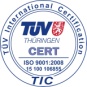 A. UvodZakonom o unutrašnjim poslovima Federacije BiH („Službene novine Federacije BiH“, broj: 81/14) utvrđena je organizacija, rukovođenje i nadležnosti Federalnog ministarstva unutrašnjih poslova, uključujući i Federalnu upravu policije te međusobni odnosi Federalnog ministarstva unutrašnjih poslova i Federalne uprave policije sa kantonalnim ministarstvima unutrašnjih poslova, kao i druga pitanja od značaja za ostvarivanje funkcija Federacije BiH u oblasti unutrašnjih poslova. U sastavu Federalnog ministarstva unutrašnjih poslova nalazi se Federalna uprava policije koja obavlja operativne poslove policije iz nadležnosti Federalnog ministarstva unutrašnjih poslova. Unutrašnji poslovi iz nadležnosti Federalnog ministarstva unutrašnjih poslova su: 1. sprečavanje i otkrivanje krivičnih djela terorizma, međukantonalnog kriminala, stavljanje u promet opojnih droga i organizovanog kriminala te pronalaženje, hvatanje učinilaca tih krivičnih djela i njihovo privođenje nadležnim organima; 2. osiguranje određenih osoba i zgrada Federacije; 3. školovanje, stručno osposobljavanje i usavršavanje; 4. sticanje i prestanak državljanstva Federacije; Poslovi iz zajedničke nadležnosti Federacije i kantona su: provođenje zakona i drugih propisa o državljanstvu, osobno ime, matične knjige i matični registar, agencije i unutrašnje službe za zaštitu ljudi i imovine, inspekcijski nadzor zaštite od požara, eksplozivne materije, prijevoz opasnih materija, poslovi detektivske djelatnosti, provođenje određenih mjera i radnji koje se odnose na područje nasilja u porodici u skladu sa zakonom, kao i drugi poslovi određeni zakonima Federacije.U okviru realizacije svojih nadležnosti Federalno ministarstvo unutrašnjih poslova obavlja poslove iz člana 14., a Federalna uprava policije iz člana 31. Zakona o unutrašnjim poslovima Federacije BiH. Federalno ministarstvo unutrašnjih poslova je u 2021. godini kontinuirano vršilo školovanje kadeta za čin „policajac“ i „mlađi inspektor“, kao i stručno usavršavanje policijskih službenika provođenjem specijalističkih kurseva u organizaciji Policijske akademije FMUP-a, međunarodnih organizacija i drugih institucija. Također, vršena je obuka za osposobljavanje polaznika za rad u agencijama za zaštitu ljudi i imovine, stručna obuka uposlenika agencija za zaštitu ljudi i imovine, obuka u skladu sa Strateškim planom i programom Vlade FBiH kao i provedba programa za mlade.Obavljani su redovni, kontrolni i vanredni nadzori agencija i unutrašnjih službi za zaštitu ljudi i imovine, kao i redovni, kontrolni i vanredni nadzori pravnih lica sa aspekta primjene mjera zaštite od požara. Federalno ministarstvo unutrašnjih poslova u okviru svojih nadležnosti izvršilo je sve svoje redovne obaveze u okviru poslova predviđenih Pravilnikom o unutrašnjoj organizaciji, osim nekih čija dinamika je ovisna od usvojenih Zakonskih rješenja ili zakonskih procedura, kao i od raspoloživih finansijskih sredstava. U skladu sa raspoloživim podacima koje su dostavili sektori Federalnog ministarstva unutrašnjih poslova, za period 1. 1.-31. 12. 2021. godine, u nastavku sljedi tabelarni prikaz.B. Pregled realizacije aktivnosti po strateškim i operativnim ciljevimaAktivnosti koje su izvršene a nisu planirane ili su izvršene u većem obimu od planiranog:Aktivnosti izvršene u većem obimu od planiranog:  4.3.1. 130%; 4.3.4. 130%; 5.1.1 118%;C. Pregled ukupnog procenta izvršenja po strateškim i operativnim ciljevimaD. Pregled izrade planiranih zakona i drugih akata po strateškim ciljevimaBosna i HercegovinaBosnia and HerzegovinaFederacija Bosne i HercegovineFederation of Bosnia and HerzegovinaFEDERALNO MINISTARSTVO UNUTRAŠNJIH POSLOVAFEDERATION MINISTRY OF INTERNAL AFFAIRSFEDERALNO MINISTARSTVO UNUTARNJIH POSLOVAS A R A J E V OS A R A J E V OStrateški cilj 1: ELEKTRONSKA PISARNICAStrateški cilj 1: ELEKTRONSKA PISARNICAStrateški cilj 1: ELEKTRONSKA PISARNICAStrateški cilj 1: ELEKTRONSKA PISARNICAStrateški cilj 1: ELEKTRONSKA PISARNICAStrateški cilj 1: ELEKTRONSKA PISARNICAStrateški cilj 1: ELEKTRONSKA PISARNICAStrateški cilj 1: ELEKTRONSKA PISARNICAStrateški cilj 1: ELEKTRONSKA PISARNICAStrateški cilj 1: ELEKTRONSKA PISARNICADoprinos ostvarenju strateških ciljevaDoprinos ostvarenju strateških ciljeva(navesti najbitnije)(navesti najbitnije)(navesti najbitnije)(navesti najbitnije)(navesti najbitnije)(navesti najbitnije)(navesti najbitnije)(navesti najbitnije)Mjere učinka za krajnje rezultate(preuzeti iz trogodišnjeg tj. godišnjeg plana)Mjere učinka za krajnje rezultate(preuzeti iz trogodišnjeg tj. godišnjeg plana)Mjere učinka za krajnje rezultate(preuzeti iz trogodišnjeg tj. godišnjeg plana)Očekivani godišnji rezultat  (preuzeti iz trogodišnjeg tj. godišnjeg plana)Očekivani godišnji rezultat  (preuzeti iz trogodišnjeg tj. godišnjeg plana)Realizovani rezultatRealizovani rezultatRealizovani rezultatObrazloženjeObrazloženjeAžuriranje matičnih evidencija i digitalizacija matičnih knjigaAžuriranje matičnih evidencija i digitalizacija matičnih knjigaAžuriranje matičnih evidencija i digitalizacija matičnih knjigaAžuriranje matičnih evidencija i digitalizacija matičnih knjigaAžuriranje matičnih evidencija i digitalizacija matičnih knjiga0%0%0%Operativni cilj 1.1: Aktivnosti na uspostavi elektronske pisarniceOperativni cilj 1.1: Aktivnosti na uspostavi elektronske pisarniceOperativni cilj 1.1: Aktivnosti na uspostavi elektronske pisarniceOperativni cilj 1.1: Aktivnosti na uspostavi elektronske pisarniceOperativni cilj 1.1: Aktivnosti na uspostavi elektronske pisarniceOperativni cilj 1.1: Aktivnosti na uspostavi elektronske pisarniceOperativni cilj 1.1: Aktivnosti na uspostavi elektronske pisarniceOperativni cilj 1.1: Aktivnosti na uspostavi elektronske pisarniceOperativni cilj 1.1: Aktivnosti na uspostavi elektronske pisarniceOperativni cilj 1.1: Aktivnosti na uspostavi elektronske pisarniceDoprinos ostvarenju operativnih ciljevaDoprinos ostvarenju operativnih ciljeva(navesti najbitnije)(navesti najbitnije)(navesti najbitnije)(navesti najbitnije)(navesti najbitnije)(navesti najbitnije)(navesti najbitnije)(navesti najbitnije)Mjere učinka za izlazne (direktne) rezultate (preuzeti iz trogodišnjeg tj. godišnjeg plana)Mjere učinka za izlazne (direktne) rezultate (preuzeti iz trogodišnjeg tj. godišnjeg plana)Mjere učinka za izlazne (direktne) rezultate (preuzeti iz trogodišnjeg tj. godišnjeg plana)Očekivani godišnji rezultat(preuzeti iz trogodišnjeg tj. godišnjeg plana)Očekivani godišnji rezultat(preuzeti iz trogodišnjeg tj. godišnjeg plana)Realizovani rezultatRealizovani rezultatRealizovani rezultatObrazloženjeObrazloženjeAžuriranje matičnih evidencija i digitalizacija matičnih knjigaAžuriranje matičnih evidencija i digitalizacija matičnih knjigaAžuriranje matičnih evidencija i digitalizacija matičnih knjigaObjavljivanje u službenim novinama Federacije BiHObjavljivanje u službenim novinama Federacije BiH0%0%0%Realizacija aktivnostiRealizacija aktivnostiRealizacija aktivnostiRealizacija aktivnostiRealizacija aktivnostiRealizacija aktivnostiRealizacija aktivnostiRealizacija aktivnostiRealizacija aktivnostiRealizacija aktivnostiRedni brojNaziv aktivnostiNaziv aktivnostiNaziv aktivnostiNositelj (najmanji organizacioni dio)Nositelj (najmanji organizacioni dio)Procenat izvršenjaZa neizvršeno, ili djelimično izvršeno, ukazati na razlogeZa neizvršeno, ili djelimično izvršeno, ukazati na razlogeVlada FBiH usvojila(Da/Ne)1.1.1.Aktivnosti na uspostavi elektronske pisarniceAktivnosti na uspostavi elektronske pisarniceAktivnosti na uspostavi elektronske pisarniceKabinet ministraKabinet ministra..NEStrateški cilj 2: - IZRADA PROPISA IZ NADLEŽNOSTI FEDERALNOG MINISTARSTVA UNUTRAŠNJIH POSLOVAStrateški cilj 2: - IZRADA PROPISA IZ NADLEŽNOSTI FEDERALNOG MINISTARSTVA UNUTRAŠNJIH POSLOVAStrateški cilj 2: - IZRADA PROPISA IZ NADLEŽNOSTI FEDERALNOG MINISTARSTVA UNUTRAŠNJIH POSLOVAStrateški cilj 2: - IZRADA PROPISA IZ NADLEŽNOSTI FEDERALNOG MINISTARSTVA UNUTRAŠNJIH POSLOVAStrateški cilj 2: - IZRADA PROPISA IZ NADLEŽNOSTI FEDERALNOG MINISTARSTVA UNUTRAŠNJIH POSLOVAStrateški cilj 2: - IZRADA PROPISA IZ NADLEŽNOSTI FEDERALNOG MINISTARSTVA UNUTRAŠNJIH POSLOVAStrateški cilj 2: - IZRADA PROPISA IZ NADLEŽNOSTI FEDERALNOG MINISTARSTVA UNUTRAŠNJIH POSLOVAStrateški cilj 2: - IZRADA PROPISA IZ NADLEŽNOSTI FEDERALNOG MINISTARSTVA UNUTRAŠNJIH POSLOVAStrateški cilj 2: - IZRADA PROPISA IZ NADLEŽNOSTI FEDERALNOG MINISTARSTVA UNUTRAŠNJIH POSLOVAStrateški cilj 2: - IZRADA PROPISA IZ NADLEŽNOSTI FEDERALNOG MINISTARSTVA UNUTRAŠNJIH POSLOVADoprinos ostvarenju strateških ciljevaDoprinos ostvarenju strateških ciljeva(navesti najbitnije)(navesti najbitnije)(navesti najbitnije)(navesti najbitnije)(navesti najbitnije)(navesti najbitnije)(navesti najbitnije)(navesti najbitnije)Mjere učinka za krajnje rezultate(preuzeti iz trogodišnjeg tj. godišnjeg plana)Mjere učinka za krajnje rezultate(preuzeti iz trogodišnjeg tj. godišnjeg plana)Mjere učinka za krajnje rezultate(preuzeti iz trogodišnjeg tj. godišnjeg plana)Očekivani godišnji rezultat (preuzeti iz trogodišnjeg tj. godišnjeg plana)Očekivani godišnji rezultat (preuzeti iz trogodišnjeg tj. godišnjeg plana)Realizovani rezultatRealizovani rezultatRealizovani rezultatObrazloženjeObrazloženjeObjavljivanje u službenim novinama Federacije BiHObjavljivanje u službenim novinama Federacije BiHObjavljivanje u službenim novinama Federacije BiHObjavljivanje u službenim novinama Federacije BiHObjavljivanje u službenim novinama Federacije BiHOperativni cilj 2.1: Zakon o prevozu opasnih materijaOperativni cilj 2.1: Zakon o prevozu opasnih materijaOperativni cilj 2.1: Zakon o prevozu opasnih materijaOperativni cilj 2.1: Zakon o prevozu opasnih materijaOperativni cilj 2.1: Zakon o prevozu opasnih materijaOperativni cilj 2.1: Zakon o prevozu opasnih materijaOperativni cilj 2.1: Zakon o prevozu opasnih materijaOperativni cilj 2.1: Zakon o prevozu opasnih materijaOperativni cilj 2.1: Zakon o prevozu opasnih materijaOperativni cilj 2.1: Zakon o prevozu opasnih materijaDoprinos ostvarenju operativnih ciljevaDoprinos ostvarenju operativnih ciljeva(navesti najbitnije)(navesti najbitnije)(navesti najbitnije)(navesti najbitnije)(navesti najbitnije)(navesti najbitnije)(navesti najbitnije)(navesti najbitnije)Mjere učinka za izlazne (direktne) rezultate (preuzeti iz trogodišnjeg tj. godišnjeg plana)Mjere učinka za izlazne (direktne) rezultate (preuzeti iz trogodišnjeg tj. godišnjeg plana)Mjere učinka za izlazne (direktne) rezultate (preuzeti iz trogodišnjeg tj. godišnjeg plana)Očekivani godišnji rezultat(preuzeti iz trogodišnjeg tj. godišnjeg plana)Očekivani godišnji rezultat(preuzeti iz trogodišnjeg tj. godišnjeg plana)Realizovani rezultatRealizovani rezultatRealizovani rezultatObrazloženjeObrazloženjeUtvrđivanje Nacrta zakona o prijevozu opasnih materijaUtvrđivanje Nacrta zakona o prijevozu opasnih materijaUtvrđivanje Nacrta zakona o prijevozu opasnih materijaUtvrđivanje Nacrta zakona o prijevozu opasnih materijaUtvrđivanje Nacrta zakona o prijevozu opasnih materija80%80%80%Realizacija aktivnostiRealizacija aktivnostiRealizacija aktivnostiRealizacija aktivnostiRealizacija aktivnostiRealizacija aktivnostiRealizacija aktivnostiRealizacija aktivnostiRealizacija aktivnostiRealizacija aktivnostiRedni brojNaziv aktivnostiNaziv aktivnostiNaziv aktivnostiNositelj (najmanji organizacioni dio)Nositelj (najmanji organizacioni dio)Procenat izvršenjaZa neizvršeno, ili djelimično izvršeno, ukazati na razlogeZa neizvršeno, ili djelimično izvršeno, ukazati na razlogeVlada FBiH usvojila(Da/Ne)2.1.1.Izrada Nacrta zakona o prijevozu opasnih materijaIzrada Nacrta zakona o prijevozu opasnih materijaIzrada Nacrta zakona o prijevozu opasnih materijaSektor za pravne poslove, Inspektorat FMUP-a i Federalna uprava policijeSektor za pravne poslove, Inspektorat FMUP-a i Federalna uprava policije80%Pribavljena mišljenja od Federalnog ministarstva pravde, Ureda Vlade Federacije BiH za zakonodavstvo i usklađenost sa propisima evrospke unije .U toku je usaglašavanje sa mišljenjem FMF.Pribavljena mišljenja od Federalnog ministarstva pravde, Ureda Vlade Federacije BiH za zakonodavstvo i usklađenost sa propisima evrospke unije .U toku je usaglašavanje sa mišljenjem FMF.NEOperativni cilj 2.2: Zakon o javnom okupljanjuOperativni cilj 2.2: Zakon o javnom okupljanjuOperativni cilj 2.2: Zakon o javnom okupljanjuOperativni cilj 2.2: Zakon o javnom okupljanjuOperativni cilj 2.2: Zakon o javnom okupljanjuOperativni cilj 2.2: Zakon o javnom okupljanjuOperativni cilj 2.2: Zakon o javnom okupljanjuOperativni cilj 2.2: Zakon o javnom okupljanjuOperativni cilj 2.2: Zakon o javnom okupljanjuOperativni cilj 2.2: Zakon o javnom okupljanjuDoprinos ostvarenju operativnih ciljevaDoprinos ostvarenju operativnih ciljeva(navesti najbitnije)(navesti najbitnije)(navesti najbitnije)(navesti najbitnije)(navesti najbitnije)(navesti najbitnije)(navesti najbitnije)(navesti najbitnije)Mjere učinka za izlazne (direktne) rezultate (preuzeti iz trogodišnjeg tj. godišnjeg plana)Mjere učinka za izlazne (direktne) rezultate (preuzeti iz trogodišnjeg tj. godišnjeg plana)Mjere učinka za izlazne (direktne) rezultate (preuzeti iz trogodišnjeg tj. godišnjeg plana)Očekivani godišnji rezultat(preuzeti iz trogodišnjeg tj. godišnjeg plana)Očekivani godišnji rezultat(preuzeti iz trogodišnjeg tj. godišnjeg plana)Realizovani rezultatRealizovani rezultatRealizovani rezultatObrazloženjeObrazloženje100%100%100%Realizacija aktivnostiRealizacija aktivnostiRealizacija aktivnostiRealizacija aktivnostiRealizacija aktivnostiRealizacija aktivnostiRealizacija aktivnostiRealizacija aktivnostiRealizacija aktivnostiRealizacija aktivnostiRedni brojNaziv aktivnostiNaziv aktivnostiNaziv aktivnostiNositelj (najmanji organizacioni dio)Nositelj (najmanji organizacioni dio)Procenat izvršenjaZa neizvršeno, ili djelimično izvršeno, ukazati na razlogeZa neizvršeno, ili djelimično izvršeno, ukazati na razlogeVlada FBiH usvojila(Da/Ne)2.2.1.Izrada Prednacrta zakona o javnom okupljanjuIzrada Prednacrta zakona o javnom okupljanjuIzrada Prednacrta zakona o javnom okupljanjuSektor za pravne poslove, Inspektorat FMUP-a i Federalna uprava policijeSektor za pravne poslove, Inspektorat FMUP-a i Federalna uprava policije100%Dostavljen Vladi Federacije Bosne i Hercegovine na razmatranje i usvajanje.Uz Prednacrt zakona dostavljena su pribavljena mišljenja te fco. akata FMUP kojim je zatraženo mišljenje na Prednacrt zakona o javnom okupljanju od FMF i urgenicije na dostavljenja traženog mišljenja. FMF traženo mišljenje nije dostavilo u roku utvrđeno Poslovnikom o radu Vlade Federacije BiH odnosno nije nikako dostavilo.Vlada Federacije BiH je aktom broj: 03-02-1213/2021 od 20.10. 2021. godine je obavijestila da uz Prednacrt zakona o javnom okupljanju nije dostavljeno mišljenje Federalnog ministarstva finansija.Dostavljen Vladi Federacije Bosne i Hercegovine na razmatranje i usvajanje.Uz Prednacrt zakona dostavljena su pribavljena mišljenja te fco. akata FMUP kojim je zatraženo mišljenje na Prednacrt zakona o javnom okupljanju od FMF i urgenicije na dostavljenja traženog mišljenja. FMF traženo mišljenje nije dostavilo u roku utvrđeno Poslovnikom o radu Vlade Federacije BiH odnosno nije nikako dostavilo.Vlada Federacije BiH je aktom broj: 03-02-1213/2021 od 20.10. 2021. godine je obavijestila da uz Prednacrt zakona o javnom okupljanju nije dostavljeno mišljenje Federalnog ministarstva finansija.NEOperativni cilj 2.3: Zakon o zaštiti od požaraOperativni cilj 2.3: Zakon o zaštiti od požaraOperativni cilj 2.3: Zakon o zaštiti od požaraOperativni cilj 2.3: Zakon o zaštiti od požaraOperativni cilj 2.3: Zakon o zaštiti od požaraOperativni cilj 2.3: Zakon o zaštiti od požaraOperativni cilj 2.3: Zakon o zaštiti od požaraOperativni cilj 2.3: Zakon o zaštiti od požaraOperativni cilj 2.3: Zakon o zaštiti od požaraOperativni cilj 2.3: Zakon o zaštiti od požaraDoprinos ostvarenju operativnih ciljevaDoprinos ostvarenju operativnih ciljeva(navesti najbitnije)(navesti najbitnije)(navesti najbitnije)(navesti najbitnije)(navesti najbitnije)(navesti najbitnije)(navesti najbitnije)(navesti najbitnije)Mjere učinka za izlazne (direktne) rezultate (preuzeti iz trogodišnjeg tj. godišnjeg plana)Mjere učinka za izlazne (direktne) rezultate (preuzeti iz trogodišnjeg tj. godišnjeg plana)Mjere učinka za izlazne (direktne) rezultate (preuzeti iz trogodišnjeg tj. godišnjeg plana)Očekivani godišnji rezultat(preuzeti iz trogodišnjeg tj. godišnjeg plana)Očekivani godišnji rezultat(preuzeti iz trogodišnjeg tj. godišnjeg plana)Realizovani rezultatRealizovani rezultatRealizovani rezultatObrazloženjeObrazloženjeUtvrđivanje Prednacrta zakona o zaštiti od požaraUtvrđivanje Prednacrta zakona o zaštiti od požaraUtvrđivanje Prednacrta zakona o zaštiti od požaraUtvrđivanje Prednacrta zakona o zaštiti od požaraUtvrđivanje Prednacrta zakona o zaštiti od požara100%100%100%Realizacija aktivnostiRealizacija aktivnostiRealizacija aktivnostiRealizacija aktivnostiRealizacija aktivnostiRealizacija aktivnostiRealizacija aktivnostiRealizacija aktivnostiRealizacija aktivnostiRealizacija aktivnostiRedni brojNaziv aktivnostiNaziv aktivnostiNaziv aktivnostiNositelj (najmanji organizacioni dio)Nositelj (najmanji organizacioni dio)Procenat izvršenjaZa neizvršeno, ili djelimično izvršeno, ukazati na razlogeZa neizvršeno, ili djelimično izvršeno, ukazati na razlogeVlada FBiH usvojila(Da/Ne)2.3.1.Izrada Prednacrta zakona o zaštiti od požaraIzrada Prednacrta zakona o zaštiti od požaraIzrada Prednacrta zakona o zaštiti od požaraSektor za pravne poslove, Inspektorat FMUP-a i Federalna uprava policijeSektor za pravne poslove, Inspektorat FMUP-a i Federalna uprava policije100%Dostavljen Vladi Federacije Bosne i Hercegovine na razmatranje i usvajanje.Uz Prednacrt zakona dostavljena su pribavljena mišljenja te fco. akata FMUP kojim je zatraženo mišljenje na Prednacrt zakona o zaštiti od požara od FMF i urgenicije na dostavljenja traženog mišljenja. FMF traženo mišljenje nije dostavilo u roku utvrđeno Poslovnikom o radu Vlade Federacije BiH odnosno nije nikako dostavilo.Vlada Federacije BiH je aktom broj: : 03-02-172/2021 od 25.10. 2021. godine  je obavijestila da uz Prednacrt zakona o zaštiti od požara nije dostavljeno mišljenje Federalnog ministarstva finansija.Dostavljen Vladi Federacije Bosne i Hercegovine na razmatranje i usvajanje.Uz Prednacrt zakona dostavljena su pribavljena mišljenja te fco. akata FMUP kojim je zatraženo mišljenje na Prednacrt zakona o zaštiti od požara od FMF i urgenicije na dostavljenja traženog mišljenja. FMF traženo mišljenje nije dostavilo u roku utvrđeno Poslovnikom o radu Vlade Federacije BiH odnosno nije nikako dostavilo.Vlada Federacije BiH je aktom broj: : 03-02-172/2021 od 25.10. 2021. godine  je obavijestila da uz Prednacrt zakona o zaštiti od požara nije dostavljeno mišljenje Federalnog ministarstva finansija.NEOperativni cilj 2.4: Zakon o prometu eksplozivnih materija, zapaljivih tečnosti i gasovaOperativni cilj 2.4: Zakon o prometu eksplozivnih materija, zapaljivih tečnosti i gasovaOperativni cilj 2.4: Zakon o prometu eksplozivnih materija, zapaljivih tečnosti i gasovaOperativni cilj 2.4: Zakon o prometu eksplozivnih materija, zapaljivih tečnosti i gasovaOperativni cilj 2.4: Zakon o prometu eksplozivnih materija, zapaljivih tečnosti i gasovaOperativni cilj 2.4: Zakon o prometu eksplozivnih materija, zapaljivih tečnosti i gasovaOperativni cilj 2.4: Zakon o prometu eksplozivnih materija, zapaljivih tečnosti i gasovaOperativni cilj 2.4: Zakon o prometu eksplozivnih materija, zapaljivih tečnosti i gasovaOperativni cilj 2.4: Zakon o prometu eksplozivnih materija, zapaljivih tečnosti i gasovaOperativni cilj 2.4: Zakon o prometu eksplozivnih materija, zapaljivih tečnosti i gasovaDoprinos ostvarenju operativnih ciljevaDoprinos ostvarenju operativnih ciljeva(navesti najbitnije)(navesti najbitnije)(navesti najbitnije)(navesti najbitnije)(navesti najbitnije)(navesti najbitnije)(navesti najbitnije)(navesti najbitnije)Mjere učinka za izlazne (direktne) rezultate (preuzeti iz trogodišnjeg tj. godišnjeg plana)Mjere učinka za izlazne (direktne) rezultate (preuzeti iz trogodišnjeg tj. godišnjeg plana)Mjere učinka za izlazne (direktne) rezultate (preuzeti iz trogodišnjeg tj. godišnjeg plana)Očekivani godišnji rezultat(preuzeti iz trogodišnjeg tj. godišnjeg plana)Očekivani godišnji rezultat(preuzeti iz trogodišnjeg tj. godišnjeg plana)Realizovani rezultatRealizovani rezultatRealizovani rezultatObrazloženjeObrazloženjeUtvrđivanje Prednacrta zakona o prometu eksplozivnih materija, zapaljivih tečnosti i gasovaUtvrđivanje Prednacrta zakona o prometu eksplozivnih materija, zapaljivih tečnosti i gasovaUtvrđivanje Prednacrta zakona o prometu eksplozivnih materija, zapaljivih tečnosti i gasovaUtvrđivanje Prednacrta zakona o prometu eksplozivnih materija, zapaljivih tečnosti i gasovaUtvrđivanje Prednacrta zakona o prometu eksplozivnih materija, zapaljivih tečnosti i gasova80%80%80%Realizacija aktivnostiRealizacija aktivnostiRealizacija aktivnostiRealizacija aktivnostiRealizacija aktivnostiRealizacija aktivnostiRealizacija aktivnostiRealizacija aktivnostiRealizacija aktivnostiRealizacija aktivnostiRedni brojNaziv aktivnostiNaziv aktivnostiNaziv aktivnostiNositelj (najmanji organizacioni dio)Nositelj (najmanji organizacioni dio)Procenat izvršenjaZa neizvršeno, ili djelimično izvršeno, ukazati na razlogeZa neizvršeno, ili djelimično izvršeno, ukazati na razlogeVlada FBiH usvojila(Da/Ne)2.4.1.Izrada Prednacrta zakona o prometu eksplozivnih materija, zapaljivih tečnosti i gasovaIzrada Prednacrta zakona o prometu eksplozivnih materija, zapaljivih tečnosti i gasovaIzrada Prednacrta zakona o prometu eksplozivnih materija, zapaljivih tečnosti i gasovaSektor za pravne poslove, Inspektorat FMUP-a i Federalna uprava policijeSektor za pravne poslove, Inspektorat FMUP-a i Federalna uprava policije80%Dostavljen Vladi Federacije Bosne i Hercegovine na razmatranje i usvajanje.Uz Prednacrt zakona dostavljena su pribavljena mišljenja te fco. akata FMUP kojim je zatraženo mišljenje na Prednacrt zakona o prometu eksplozivnih materija, zapaljivih tečnosti i gasova od FMF i urgenicije na dostavljenja traženog mišljenja. FMF traženo mišljenje nije dostavilo u roku utvrđeno Poslovnikom o radu Vlade Federacije BiH odnosno nije nikako dostavilo.Vlada Federacije BiH je aktom broj: : 03-02-1123/2021 od 24.09. 2021. godine  je obavijestila da uz Prednacrt zakona o o prometu eksplozivnih materija, zapaljivih tečnosti i gasova nije dostavljeno mišljenje Federalnog ministarstva finansija.Dostavljen Vladi Federacije Bosne i Hercegovine na razmatranje i usvajanje.Uz Prednacrt zakona dostavljena su pribavljena mišljenja te fco. akata FMUP kojim je zatraženo mišljenje na Prednacrt zakona o prometu eksplozivnih materija, zapaljivih tečnosti i gasova od FMF i urgenicije na dostavljenja traženog mišljenja. FMF traženo mišljenje nije dostavilo u roku utvrđeno Poslovnikom o radu Vlade Federacije BiH odnosno nije nikako dostavilo.Vlada Federacije BiH je aktom broj: : 03-02-1123/2021 od 24.09. 2021. godine  je obavijestila da uz Prednacrt zakona o o prometu eksplozivnih materija, zapaljivih tečnosti i gasova nije dostavljeno mišljenje Federalnog ministarstva finansija.NEOperativni cilj 2.5: Zakon o izmjenama Zakona o matičnim knjigamaOperativni cilj 2.5: Zakon o izmjenama Zakona o matičnim knjigamaOperativni cilj 2.5: Zakon o izmjenama Zakona o matičnim knjigamaOperativni cilj 2.5: Zakon o izmjenama Zakona o matičnim knjigamaOperativni cilj 2.5: Zakon o izmjenama Zakona o matičnim knjigamaOperativni cilj 2.5: Zakon o izmjenama Zakona o matičnim knjigamaOperativni cilj 2.5: Zakon o izmjenama Zakona o matičnim knjigamaOperativni cilj 2.5: Zakon o izmjenama Zakona o matičnim knjigamaOperativni cilj 2.5: Zakon o izmjenama Zakona o matičnim knjigamaOperativni cilj 2.5: Zakon o izmjenama Zakona o matičnim knjigamaDoprinos ostvarenju operativnih ciljevaDoprinos ostvarenju operativnih ciljeva(navesti najbitnije)(navesti najbitnije)(navesti najbitnije)(navesti najbitnije)(navesti najbitnije)(navesti najbitnije)(navesti najbitnije)(navesti najbitnije)Mjere učinka za izlazne (direktne) rezultate (preuzeti iz trogodišnjeg tj. godišnjeg plana)Mjere učinka za izlazne (direktne) rezultate (preuzeti iz trogodišnjeg tj. godišnjeg plana)Mjere učinka za izlazne (direktne) rezultate (preuzeti iz trogodišnjeg tj. godišnjeg plana)Očekivani godišnji rezultat(preuzeti iz trogodišnjeg tj. godišnjeg plana)Očekivani godišnji rezultat(preuzeti iz trogodišnjeg tj. godišnjeg plana)Realizovani rezultatRealizovani rezultatRealizovani rezultatObrazloženjeObrazloženjeUtvrđivanje nacrta zakona o izmjenama zakona o matičnim knjigamaUtvrđivanje nacrta zakona o izmjenama zakona o matičnim knjigamaUtvrđivanje nacrta zakona o izmjenama zakona o matičnim knjigamaUtvrđivanje nacrta zakona o izmjenama zakona o matičnim knjigamaUtvrđivanje nacrta zakona o izmjenama zakona o matičnim knjigamaRealizacija aktivnostiRealizacija aktivnostiRealizacija aktivnostiRealizacija aktivnostiRealizacija aktivnostiRealizacija aktivnostiRealizacija aktivnostiRealizacija aktivnostiRealizacija aktivnostiRealizacija aktivnostiRedni brojNaziv aktivnostiNaziv aktivnostiNaziv aktivnostiNositelj (najmanji organizacioni dio)Nositelj (najmanji organizacioni dio)Procenat izvršenjaZa neizvršeno, ili djelimično izvršeno, ukazati na razlogeZa neizvršeno, ili djelimično izvršeno, ukazati na razlogeVlada FBiH usvojila(Da/Ne)2.5.1.Izrada Nacrta zakona o izmjenama zakona o matičnim knjigamaIzrada Nacrta zakona o izmjenama zakona o matičnim knjigamaIzrada Nacrta zakona o izmjenama zakona o matičnim knjigamaSektor za pravne posloveSektor za pravne poslove100%Usvojen u Paralamentu Federacije BiH kao nacrt zakona o izmjeni Zakona o matičnim knjigama u decembru mjesecu 2021. godineUsvojen u Paralamentu Federacije BiH kao nacrt zakona o izmjeni Zakona o matičnim knjigama u decembru mjesecu 2021. godineDAStrateški cilj 3: STRATEŠKI CILJ 3. ODRŽAVANJE I UNAPREĐENJE JEDINSTVENOG CENTRALNOG MATIČNOG REGISTRAStrateški cilj 3: STRATEŠKI CILJ 3. ODRŽAVANJE I UNAPREĐENJE JEDINSTVENOG CENTRALNOG MATIČNOG REGISTRAStrateški cilj 3: STRATEŠKI CILJ 3. ODRŽAVANJE I UNAPREĐENJE JEDINSTVENOG CENTRALNOG MATIČNOG REGISTRAStrateški cilj 3: STRATEŠKI CILJ 3. ODRŽAVANJE I UNAPREĐENJE JEDINSTVENOG CENTRALNOG MATIČNOG REGISTRAStrateški cilj 3: STRATEŠKI CILJ 3. ODRŽAVANJE I UNAPREĐENJE JEDINSTVENOG CENTRALNOG MATIČNOG REGISTRAStrateški cilj 3: STRATEŠKI CILJ 3. ODRŽAVANJE I UNAPREĐENJE JEDINSTVENOG CENTRALNOG MATIČNOG REGISTRAStrateški cilj 3: STRATEŠKI CILJ 3. ODRŽAVANJE I UNAPREĐENJE JEDINSTVENOG CENTRALNOG MATIČNOG REGISTRAStrateški cilj 3: STRATEŠKI CILJ 3. ODRŽAVANJE I UNAPREĐENJE JEDINSTVENOG CENTRALNOG MATIČNOG REGISTRAStrateški cilj 3: STRATEŠKI CILJ 3. ODRŽAVANJE I UNAPREĐENJE JEDINSTVENOG CENTRALNOG MATIČNOG REGISTRAStrateški cilj 3: STRATEŠKI CILJ 3. ODRŽAVANJE I UNAPREĐENJE JEDINSTVENOG CENTRALNOG MATIČNOG REGISTRADoprinos ostvarenju strateških ciljevaDoprinos ostvarenju strateških ciljevaUnapređenje jedinstvenog centralnog matičnog registra i ostvarivanja statusnih prava iz oblasti matičnih knjiga, državljanstva i ličnog imena Unapređenje jedinstvenog centralnog matičnog registra i ostvarivanja statusnih prava iz oblasti matičnih knjiga, državljanstva i ličnog imena Unapređenje jedinstvenog centralnog matičnog registra i ostvarivanja statusnih prava iz oblasti matičnih knjiga, državljanstva i ličnog imena Unapređenje jedinstvenog centralnog matičnog registra i ostvarivanja statusnih prava iz oblasti matičnih knjiga, državljanstva i ličnog imena Unapređenje jedinstvenog centralnog matičnog registra i ostvarivanja statusnih prava iz oblasti matičnih knjiga, državljanstva i ličnog imena Unapređenje jedinstvenog centralnog matičnog registra i ostvarivanja statusnih prava iz oblasti matičnih knjiga, državljanstva i ličnog imena Unapređenje jedinstvenog centralnog matičnog registra i ostvarivanja statusnih prava iz oblasti matičnih knjiga, državljanstva i ličnog imena Unapređenje jedinstvenog centralnog matičnog registra i ostvarivanja statusnih prava iz oblasti matičnih knjiga, državljanstva i ličnog imena Mjere učinka za krajnje rezultate(preuzeti iz trogodišnjeg tj. godišnjeg plana)Mjere učinka za krajnje rezultate(preuzeti iz trogodišnjeg tj. godišnjeg plana)Mjere učinka za krajnje rezultate(preuzeti iz trogodišnjeg tj. godišnjeg plana)Očekivani godišnji rezultat (preuzeti iz trogodišnjeg tj. godišnjeg plana)Očekivani godišnji rezultat (preuzeti iz trogodišnjeg tj. godišnjeg plana)Realizovani rezultatRealizovani rezultatRealizovani rezultatObrazloženjeObrazloženjeOsigurati nesmetan rad RegistraOsigurati nesmetan rad RegistraOsigurati nesmetan rad RegistraOsigurati nesmetan rad RegistraOsigurati nesmetan rad RegistraOperativni cilj 3.1. Održavanje i unapređenje Jedinstvenog centralnog matičnog registraOperativni cilj 3.1. Održavanje i unapređenje Jedinstvenog centralnog matičnog registraOperativni cilj 3.1. Održavanje i unapređenje Jedinstvenog centralnog matičnog registraOperativni cilj 3.1. Održavanje i unapređenje Jedinstvenog centralnog matičnog registraOperativni cilj 3.1. Održavanje i unapređenje Jedinstvenog centralnog matičnog registraOperativni cilj 3.1. Održavanje i unapređenje Jedinstvenog centralnog matičnog registraOperativni cilj 3.1. Održavanje i unapređenje Jedinstvenog centralnog matičnog registraOperativni cilj 3.1. Održavanje i unapređenje Jedinstvenog centralnog matičnog registraOperativni cilj 3.1. Održavanje i unapređenje Jedinstvenog centralnog matičnog registraOperativni cilj 3.1. Održavanje i unapređenje Jedinstvenog centralnog matičnog registraDoprinos ostvarenju operativnih ciljevaDoprinos ostvarenju operativnih ciljeva(navesti najbitnije)(navesti najbitnije)(navesti najbitnije)(navesti najbitnije)(navesti najbitnije)(navesti najbitnije)(navesti najbitnije)(navesti najbitnije)Mjere učinka za izlazne (direktne) rezultate (preuzeti iz trogodišnjeg tj. godišnjeg plana)Mjere učinka za izlazne (direktne) rezultate (preuzeti iz trogodišnjeg tj. godišnjeg plana)Mjere učinka za izlazne (direktne) rezultate (preuzeti iz trogodišnjeg tj. godišnjeg plana)Očekivani godišnji rezultat(preuzeti iz trogodišnjeg tj. godišnjeg plana)Očekivani godišnji rezultat(preuzeti iz trogodišnjeg tj. godišnjeg plana)Realizovani rezultatRealizovani rezultatRealizovani rezultatObrazloženjeObrazloženjeOsigurati nesmetan rad RegistraOsigurati nesmetan rad RegistraOsigurati nesmetan rad RegistraOsigurati nesmetan rad RegistraOsigurati nesmetan rad Registra100%100%100%Realizacija aktivnostiRealizacija aktivnostiRealizacija aktivnostiRealizacija aktivnostiRealizacija aktivnostiRealizacija aktivnostiRealizacija aktivnostiRealizacija aktivnostiRealizacija aktivnostiRealizacija aktivnostiRedni brojNaziv aktivnostiNaziv aktivnostiNaziv aktivnostiNositelj (najmanji organizacioni dio)Nositelj (najmanji organizacioni dio)Procenat izvršenjaZa neizvršeno, ili djelimično izvršeno, ukazati na razlogeZa neizvršeno, ili djelimično izvršeno, ukazati na razlogeVlada FBiH usvojila(Da/Ne)3.1.1.Pružanje usluga održavanja i unapređenja Jedinstvenog centralnog matičnog registra (implementacija, razvoj i održavanje novih funkcionalnosti)Pružanje usluga održavanja i unapređenja Jedinstvenog centralnog matičnog registra (implementacija, razvoj i održavanje novih funkcionalnosti)Pružanje usluga održavanja i unapređenja Jedinstvenog centralnog matičnog registra (implementacija, razvoj i održavanje novih funkcionalnosti)Sektor za pravne posloveSektor za pravne poslove100%NEOperativni cilj 3.2. Analiza procedura kojima se olakšava ostvarivanje prava građana iz oblasti matičnih knjiga, državljanstva i ličnog imenaOperativni cilj 3.2. Analiza procedura kojima se olakšava ostvarivanje prava građana iz oblasti matičnih knjiga, državljanstva i ličnog imenaOperativni cilj 3.2. Analiza procedura kojima se olakšava ostvarivanje prava građana iz oblasti matičnih knjiga, državljanstva i ličnog imenaOperativni cilj 3.2. Analiza procedura kojima se olakšava ostvarivanje prava građana iz oblasti matičnih knjiga, državljanstva i ličnog imenaOperativni cilj 3.2. Analiza procedura kojima se olakšava ostvarivanje prava građana iz oblasti matičnih knjiga, državljanstva i ličnog imenaOperativni cilj 3.2. Analiza procedura kojima se olakšava ostvarivanje prava građana iz oblasti matičnih knjiga, državljanstva i ličnog imenaOperativni cilj 3.2. Analiza procedura kojima se olakšava ostvarivanje prava građana iz oblasti matičnih knjiga, državljanstva i ličnog imenaOperativni cilj 3.2. Analiza procedura kojima se olakšava ostvarivanje prava građana iz oblasti matičnih knjiga, državljanstva i ličnog imenaOperativni cilj 3.2. Analiza procedura kojima se olakšava ostvarivanje prava građana iz oblasti matičnih knjiga, državljanstva i ličnog imenaOperativni cilj 3.2. Analiza procedura kojima se olakšava ostvarivanje prava građana iz oblasti matičnih knjiga, državljanstva i ličnog imenaDoprinos ostvarenju operativnih ciljevaDoprinos ostvarenju operativnih ciljeva(navesti najbitnije)(navesti najbitnije)(navesti najbitnije)(navesti najbitnije)(navesti najbitnije)(navesti najbitnije)(navesti najbitnije)(navesti najbitnije)Mjere učinka za izlazne (direktne) rezultate (preuzeti iz trogodišnjeg tj. godišnjeg plana)Mjere učinka za izlazne (direktne) rezultate (preuzeti iz trogodišnjeg tj. godišnjeg plana)Mjere učinka za izlazne (direktne) rezultate (preuzeti iz trogodišnjeg tj. godišnjeg plana)Očekivani godišnji rezultat(preuzeti iz trogodišnjeg tj. godišnjeg plana)Očekivani godišnji rezultat(preuzeti iz trogodišnjeg tj. godišnjeg plana)Realizovani rezultatRealizovani rezultatRealizovani rezultatObrazloženjeObrazloženjeBroj izvršenih analizaBroj izvršenih analizaBroj izvršenih analizaBroj izvršenih analizaBroj izvršenih analiza50%50%50%3.2.1.Izrada i provođenje analizaIzrada i provođenje analizaIzrada i provođenje analizaSektor za pravne posloveSektor za pravne poslove100%3.2.2.Obilježavanje dana matičaraObilježavanje dana matičaraObilježavanje dana matičaraSektor za pravne posloveSektor za pravne poslove0%Zbog kovid situacije nije bilo moguće organizovati održavanje dana matičaraZbog kovid situacije nije bilo moguće organizovati održavanje dana matičaraStrateški cilj 4: ŠKOLOVANJE I STRUČNO USAVRŠAVANJEStrateški cilj 4: ŠKOLOVANJE I STRUČNO USAVRŠAVANJEStrateški cilj 4: ŠKOLOVANJE I STRUČNO USAVRŠAVANJEStrateški cilj 4: ŠKOLOVANJE I STRUČNO USAVRŠAVANJEStrateški cilj 4: ŠKOLOVANJE I STRUČNO USAVRŠAVANJEStrateški cilj 4: ŠKOLOVANJE I STRUČNO USAVRŠAVANJEStrateški cilj 4: ŠKOLOVANJE I STRUČNO USAVRŠAVANJEStrateški cilj 4: ŠKOLOVANJE I STRUČNO USAVRŠAVANJEStrateški cilj 4: ŠKOLOVANJE I STRUČNO USAVRŠAVANJEStrateški cilj 4: ŠKOLOVANJE I STRUČNO USAVRŠAVANJEDoprinos ostvarenju strateških ciljevaDoprinos ostvarenju strateških ciljevaEfikasniji rad Policijske akademije FMUP – a i kvalitetnija obuka polaznika svih vidova obukeEfikasniji rad Policijske akademije FMUP – a i kvalitetnija obuka polaznika svih vidova obukeEfikasniji rad Policijske akademije FMUP – a i kvalitetnija obuka polaznika svih vidova obukeEfikasniji rad Policijske akademije FMUP – a i kvalitetnija obuka polaznika svih vidova obukeEfikasniji rad Policijske akademije FMUP – a i kvalitetnija obuka polaznika svih vidova obukeEfikasniji rad Policijske akademije FMUP – a i kvalitetnija obuka polaznika svih vidova obukeEfikasniji rad Policijske akademije FMUP – a i kvalitetnija obuka polaznika svih vidova obukeEfikasniji rad Policijske akademije FMUP – a i kvalitetnija obuka polaznika svih vidova obukeMjere učinka za krajnje rezultate(preuzeti iz trogodišnjeg tj. godišnjeg plana)Mjere učinka za krajnje rezultate(preuzeti iz trogodišnjeg tj. godišnjeg plana)Mjere učinka za krajnje rezultate(preuzeti iz trogodišnjeg tj. godišnjeg plana)Očekivani godišnji rezultat (preuzeti iz trogodišnjeg tj. godišnjeg plana)Očekivani godišnji rezultat (preuzeti iz trogodišnjeg tj. godišnjeg plana)Realizovani rezultatRealizovani rezultatRealizovani rezultatObrazloženjeObrazloženjeBroj polaznikaBroj polaznikaBroj polaznikaOperativni cilj 4.1. Osnovna policijska obukaOperativni cilj 4.1. Osnovna policijska obukaOperativni cilj 4.1. Osnovna policijska obukaOperativni cilj 4.1. Osnovna policijska obukaOperativni cilj 4.1. Osnovna policijska obukaOperativni cilj 4.1. Osnovna policijska obukaOperativni cilj 4.1. Osnovna policijska obukaOperativni cilj 4.1. Osnovna policijska obukaOperativni cilj 4.1. Osnovna policijska obukaOperativni cilj 4.1. Osnovna policijska obukaDoprinos ostvarenju operativnih ciljevaDoprinos ostvarenju operativnih ciljeva(navesti najbitnije)(navesti najbitnije)(navesti najbitnije)(navesti najbitnije)(navesti najbitnije)(navesti najbitnije)(navesti najbitnije)(navesti najbitnije)Mjere učinka za izlazne (direktne) rezultate (preuzeti iz trogodišnjeg tj. godišnjeg plana)Mjere učinka za izlazne (direktne) rezultate (preuzeti iz trogodišnjeg tj. godišnjeg plana)Mjere učinka za izlazne (direktne) rezultate (preuzeti iz trogodišnjeg tj. godišnjeg plana)Očekivani godišnji rezultat(preuzeti iz trogodišnjeg tj. godišnjeg plana)Očekivani godišnji rezultat(preuzeti iz trogodišnjeg tj. godišnjeg plana)Realizovani rezultatRealizovani rezultatRealizovani rezultatObrazloženjeObrazloženjeJačanje kapaciteta proaktivnog i prevetivnog djelovanja policije, jačanje osjećaja sigurnosti građana, procesuiranje počinitelja krivičnih djela, a sve u cilju povećanja stepena povjerenja u policijske organe.Jačanje kapaciteta proaktivnog i prevetivnog djelovanja policije, jačanje osjećaja sigurnosti građana, procesuiranje počinitelja krivičnih djela, a sve u cilju povećanja stepena povjerenja u policijske organe.Jačanje kapaciteta proaktivnog i prevetivnog djelovanja policije, jačanje osjećaja sigurnosti građana, procesuiranje počinitelja krivičnih djela, a sve u cilju povećanja stepena povjerenja u policijske organe.309030901527(50%)1527(50%)1527(50%)Plan je pravljen na osnovu iskazanih potreba policijskih i drugih Agencija, međutim nije realizovan zbog pandemije korona virusa COVID – 19, odnosno jer nije bilo iskazanih potreba za realizacijom planiranih aktivnosti – obuka.Plan je pravljen na osnovu iskazanih potreba policijskih i drugih Agencija, međutim nije realizovan zbog pandemije korona virusa COVID – 19, odnosno jer nije bilo iskazanih potreba za realizacijom planiranih aktivnosti – obuka.Broj polaznikaBroj polaznikaBroj polaznikaRealizacija aktivnostiRealizacija aktivnostiRealizacija aktivnostiRealizacija aktivnostiRealizacija aktivnostiRealizacija aktivnostiRealizacija aktivnostiRealizacija aktivnostiRealizacija aktivnostiRealizacija aktivnostiRedni brojNaziv aktivnostiNaziv aktivnostiNaziv aktivnostiNositelj (najmanji organizacioni dio)Nositelj (najmanji organizacioni dio)Procenat izvršenjaZa neizvršeno, ili djelimično izvršeno, ukazati na razlogeZa neizvršeno, ili djelimično izvršeno, ukazati na razlogeVlada FBiH usvojila(Da/Ne)4.1.1.Realizacija osnovne policijske obuke za čin „policajac“Realizacija osnovne policijske obuke za čin „policajac“Realizacija osnovne policijske obuke za čin „policajac“Policijska akademijaPolicijska akademija100%Plan je pravljen na osnovu iskazanih potreba policijskih i drugih Agencija, međutim nije realizovan zbog pandemije korona virusa COVID – 19, odnosno jer nije bilo iskazanih potreba za realizacijom planiranih aktivnosti – obuka.Plan je pravljen na osnovu iskazanih potreba policijskih i drugih Agencija, međutim nije realizovan zbog pandemije korona virusa COVID – 19, odnosno jer nije bilo iskazanih potreba za realizacijom planiranih aktivnosti – obuka.NE4.1.2.Osnovna policijska obuka za čin “mlađi inspektor” Osnovna policijska obuka za čin “mlađi inspektor” Osnovna policijska obuka za čin “mlađi inspektor” Policijska akademijaPolicijska akademija0%Plan je pravljen na osnovu iskazanih potreba policijskih i drugih Agencija, međutim nije realizovan zbog pandemije korona virusa COVID – 19, odnosno jer nije bilo iskazanih potreba za realizacijom planiranih aktivnosti – obuka. Aktivnost je realizovana na 20%.Plan je pravljen na osnovu iskazanih potreba policijskih i drugih Agencija, međutim nije realizovan zbog pandemije korona virusa COVID – 19, odnosno jer nije bilo iskazanih potreba za realizacijom planiranih aktivnosti – obuka. Aktivnost je realizovana na 20%.NEOperativni cilj 4.2. Stručno osposobljavanje i usavršavanje policijskih službenikaOperativni cilj 4.2. Stručno osposobljavanje i usavršavanje policijskih službenikaOperativni cilj 4.2. Stručno osposobljavanje i usavršavanje policijskih službenikaOperativni cilj 4.2. Stručno osposobljavanje i usavršavanje policijskih službenikaOperativni cilj 4.2. Stručno osposobljavanje i usavršavanje policijskih službenikaOperativni cilj 4.2. Stručno osposobljavanje i usavršavanje policijskih službenikaOperativni cilj 4.2. Stručno osposobljavanje i usavršavanje policijskih službenikaOperativni cilj 4.2. Stručno osposobljavanje i usavršavanje policijskih službenikaOperativni cilj 4.2. Stručno osposobljavanje i usavršavanje policijskih službenikaOperativni cilj 4.2. Stručno osposobljavanje i usavršavanje policijskih službenikaDoprinos ostvarenju operativnih ciljevaDoprinos ostvarenju operativnih ciljeva(navesti najbitnije)(navesti najbitnije)(navesti najbitnije)(navesti najbitnije)(navesti najbitnije)(navesti najbitnije)(navesti najbitnije)(navesti najbitnije)Mjere učinka za izlazne (direktne) rezultate (preuzeti iz trogodišnjeg tj. godišnjeg plana)Mjere učinka za izlazne (direktne) rezultate (preuzeti iz trogodišnjeg tj. godišnjeg plana)Mjere učinka za izlazne (direktne) rezultate (preuzeti iz trogodišnjeg tj. godišnjeg plana)Očekivani godišnji rezultat(preuzeti iz trogodišnjeg tj. godišnjeg plana)Očekivani godišnji rezultat(preuzeti iz trogodišnjeg tj. godišnjeg plana)Realizovani rezultatRealizovani rezultatRealizovani rezultatObrazloženjeObrazloženjePovećanje nivoa stručnosti i osposobljenosti policijskih kadrova u cilju efikasnijeg obavljanja svakodnevnih zadataka.Povećanje nivoa stručnosti i osposobljenosti policijskih kadrova u cilju efikasnijeg obavljanja svakodnevnih zadataka.Povećanje nivoa stručnosti i osposobljenosti policijskih kadrova u cilju efikasnijeg obavljanja svakodnevnih zadataka.400400616161Plan je pravljen na osnovu iskazanih potreba policijskih i drugih Agencija, međutim nije realizovan zbog pandemije korona virusa COVID – 19, odnosno jer nije bilo zahtjeva za realizacijom planiranih aktivnosti – obuka.Plan je pravljen na osnovu iskazanih potreba policijskih i drugih Agencija, međutim nije realizovan zbog pandemije korona virusa COVID – 19, odnosno jer nije bilo zahtjeva za realizacijom planiranih aktivnosti – obuka.Broj polaznikaBroj polaznikaBroj polaznikaRealizacija aktivnostiRealizacija aktivnostiRealizacija aktivnostiRealizacija aktivnostiRealizacija aktivnostiRealizacija aktivnostiRealizacija aktivnostiRealizacija aktivnostiRealizacija aktivnostiRealizacija aktivnostiRedni brojNaziv aktivnostiNaziv aktivnostiNaziv aktivnostiNositelj (najmanji organizacioni dio)Nositelj (najmanji organizacioni dio)Procenat izvršenjaZa neizvršeno, ili djelimično izvršeno, ukazati na razlogeZa neizvršeno, ili djelimično izvršeno, ukazati na razlogeVlada FBiH usvojila(Da/Ne)4.2.1.Realizacija kurseva i obuka u organizaciji Policijske akademije FMUP – a programa specijalističke obukeRealizacija kurseva i obuka u organizaciji Policijske akademije FMUP – a programa specijalističke obukeRealizacija kurseva i obuka u organizaciji Policijske akademije FMUP – a programa specijalističke obukePolicijska akademijaPolicijska akademija0%Plan je pravljen na osnovu iskazanih potreba policijskih i drugih Agencija, međutim nije realizovan zbog pandemije korona virusa COVID – 19, odnosno jer nije bilo zahtjeva za realizacijom planiranih aktivnosti – obuka. Aktivnost je realizovana na 15,25%.Aktivnost je realizovana na 20%.Plan je pravljen na osnovu iskazanih potreba policijskih i drugih Agencija, međutim nije realizovan zbog pandemije korona virusa COVID – 19, odnosno jer nije bilo zahtjeva za realizacijom planiranih aktivnosti – obuka. Aktivnost je realizovana na 15,25%.Aktivnost je realizovana na 20%.NE4.2.2.Realizacija kurseva i obuka u organizaciji međunarodnih organizacijaRealizacija kurseva i obuka u organizaciji međunarodnih organizacijaRealizacija kurseva i obuka u organizaciji međunarodnih organizacijaPolicijska akademijaPolicijska akademija0%Plan je pravljen na osnovu iskazanih potreba policijskih i drugih Agencija, međutim nije realizovan zbog pandemije korona virusa COVID – 19, odnosno jer nije bilo zahtjeva za realizacijom planiranih aktivnosti – obuka.Plan je pravljen na osnovu iskazanih potreba policijskih i drugih Agencija, međutim nije realizovan zbog pandemije korona virusa COVID – 19, odnosno jer nije bilo zahtjeva za realizacijom planiranih aktivnosti – obuka.NE4.2.3.Realizacija kurseva i obuka u organizaciji drugih institucijaRealizacija kurseva i obuka u organizaciji drugih institucijaRealizacija kurseva i obuka u organizaciji drugih institucijaPolicijska akademijaPolicijska akademija0%Plan je pravljen na osnovu iskazanih potreba policijskih i drugih Agencija, međutim nije realizovan zbog pandemije korona virusa COVID – 19, odnosno jer nije bilo zahtjeva za realizacijom planiranih aktivnosti – obuka.Plan je pravljen na osnovu iskazanih potreba policijskih i drugih Agencija, međutim nije realizovan zbog pandemije korona virusa COVID – 19, odnosno jer nije bilo zahtjeva za realizacijom planiranih aktivnosti – obuka.NE4.2.4.Izrada novih i inoviranje postojećih nastavnih planova i programa specijalističke obukeIzrada novih i inoviranje postojećih nastavnih planova i programa specijalističke obukeIzrada novih i inoviranje postojećih nastavnih planova i programa specijalističke obukePolicijska akademijaPolicijska akademija0%Plan je pravljen na osnovu iskazanih potreba policijskih i drugih Agencija, međutim nije realizovan zbog pandemije korona virusa COVID – 19, odnosno jer nije bilo zahtjeva za realizacijom planiranih aktivnosti – obuka. Aktivnost je realizovana na 20%.Plan je pravljen na osnovu iskazanih potreba policijskih i drugih Agencija, međutim nije realizovan zbog pandemije korona virusa COVID – 19, odnosno jer nije bilo zahtjeva za realizacijom planiranih aktivnosti – obuka. Aktivnost je realizovana na 20%.NEOperativni cilj 4.3. Obuka za pripadnike agencija i unutrašnjih službi za zaštitu ljudi i imovineOperativni cilj 4.3. Obuka za pripadnike agencija i unutrašnjih službi za zaštitu ljudi i imovineOperativni cilj 4.3. Obuka za pripadnike agencija i unutrašnjih službi za zaštitu ljudi i imovineOperativni cilj 4.3. Obuka za pripadnike agencija i unutrašnjih službi za zaštitu ljudi i imovineOperativni cilj 4.3. Obuka za pripadnike agencija i unutrašnjih službi za zaštitu ljudi i imovineOperativni cilj 4.3. Obuka za pripadnike agencija i unutrašnjih službi za zaštitu ljudi i imovineOperativni cilj 4.3. Obuka za pripadnike agencija i unutrašnjih službi za zaštitu ljudi i imovineOperativni cilj 4.3. Obuka za pripadnike agencija i unutrašnjih službi za zaštitu ljudi i imovineOperativni cilj 4.3. Obuka za pripadnike agencija i unutrašnjih službi za zaštitu ljudi i imovineOperativni cilj 4.3. Obuka za pripadnike agencija i unutrašnjih službi za zaštitu ljudi i imovineDoprinos ostvarenju operativnih ciljevaDoprinos ostvarenju operativnih ciljeva(navesti najbitnije)(navesti najbitnije)(navesti najbitnije)(navesti najbitnije)(navesti najbitnije)(navesti najbitnije)(navesti najbitnije)(navesti najbitnije)Mjere učinka za izlazne (direktne) rezultate (preuzeti iz trogodišnjeg tj. godišnjeg plana)Mjere učinka za izlazne (direktne) rezultate (preuzeti iz trogodišnjeg tj. godišnjeg plana)Mjere učinka za izlazne (direktne) rezultate (preuzeti iz trogodišnjeg tj. godišnjeg plana)Očekivani godišnji rezultat(preuzeti iz trogodišnjeg tj. godišnjeg plana)Očekivani godišnji rezultat(preuzeti iz trogodišnjeg tj. godišnjeg plana)Realizovani rezultatRealizovani rezultatRealizovani rezultatObrazloženjeObrazloženjeObučavanje polaznika zaštitarskih službi u cilju upoznavanja i osposobljavanja sa zakonskim propisima, osnovnim principima rada agencija za zaštitu ljudi i imovine i praktičnom primjenom usvojenih znanja.Obučavanje polaznika zaštitarskih službi u cilju upoznavanja i osposobljavanja sa zakonskim propisima, osnovnim principima rada agencija za zaštitu ljudi i imovine i praktičnom primjenom usvojenih znanja.Obučavanje polaznika zaštitarskih službi u cilju upoznavanja i osposobljavanja sa zakonskim propisima, osnovnim principima rada agencija za zaštitu ljudi i imovine i praktičnom primjenom usvojenih znanja.760760929929929Plan je premašen zbog nemogućnosti organizovanja obuka u prethodnoj godini, a koja je izazvana pandemijom korona virusa COVID – 19, pa je ublažavanjem mjera kriznog štaba za borbu protiv pandemije korona virusa COVID – 19  u ovoj godini ova vrsta obuka organizovana više nego što je bilo planirano. Plan je premašen zbog nemogućnosti organizovanja obuka u prethodnoj godini, a koja je izazvana pandemijom korona virusa COVID – 19, pa je ublažavanjem mjera kriznog štaba za borbu protiv pandemije korona virusa COVID – 19  u ovoj godini ova vrsta obuka organizovana više nego što je bilo planirano. Broj polaznikaBroj polaznikaBroj polaznikaRealizacija aktivnostiRealizacija aktivnostiRealizacija aktivnostiRealizacija aktivnostiRealizacija aktivnostiRealizacija aktivnostiRealizacija aktivnostiRealizacija aktivnostiRealizacija aktivnostiRealizacija aktivnostiRedni brojNaziv aktivnostiNaziv aktivnostiNaziv aktivnostiNositelj (najmanji organizacioni dio)Nositelj (najmanji organizacioni dio)Procenat izvršenjaZa neizvršeno, ili djelimično izvršeno, ukazati na razlogeZa neizvršeno, ili djelimično izvršeno, ukazati na razlogeVlada FBiH usvojila(Da/Ne)4.3.1.Realizacija obuke za fizičku zaštituRealizacija obuke za fizičku zaštituRealizacija obuke za fizičku zaštituPolicijska akademijaPolicijska akademija100%Plan je premašen zbog nemogućnosti organizovanja obuka u prethodnoj godini, a koja je izazvana pandemijom korona virusa COVID – 19, pa je ublažavanjem mjera kriznog štaba za borbu protiv pandemije korona virusa COVID – 19  u ovoj godini ova vrsta obuka organizovana više nego što je bilo planirano. Aktivnost je realizovana na 130%.Plan je premašen zbog nemogućnosti organizovanja obuka u prethodnoj godini, a koja je izazvana pandemijom korona virusa COVID – 19, pa je ublažavanjem mjera kriznog štaba za borbu protiv pandemije korona virusa COVID – 19  u ovoj godini ova vrsta obuka organizovana više nego što je bilo planirano. Aktivnost je realizovana na 130%.NE4.3.2.Realizacija obuke za tehničku zaštituRealizacija obuke za tehničku zaštituRealizacija obuke za tehničku zaštituPolicijska akademija FMUP-a, Sektor za pravne poslove i Inspektorat FMUP-aPolicijska akademija FMUP-a, Sektor za pravne poslove i Inspektorat FMUP-a100%NE4.3.3.Realizacija obuke za odgovorne osobeRealizacija obuke za odgovorne osobeRealizacija obuke za odgovorne osobePolicijska akademija FMUP-a, Sektor za pravne poslove i Inspektorat FMUP-aPolicijska akademija FMUP-a, Sektor za pravne poslove i Inspektorat FMUP-a100%NE4.3.4.Stručna obuka za uposlenike agencija za zaštitu ljudi i imovineStručna obuka za uposlenike agencija za zaštitu ljudi i imovineStručna obuka za uposlenike agencija za zaštitu ljudi i imovinePolicijska akademijaPolicijska akademija100%Plan je premašen zbog nemogućnosti organizovanja obuka u prethodnoj godini, a koja je izazvana pandemijom korona virusa COVID – 19, pa je ublažavanjem mjera kriznog štaba za borbu protiv pandemije korona virusa COVID – 19  u ovoj godini ova vrsta obuka organizovana više nego što je bilo planirano. Aktivnost je realizovana na 130%.Plan je premašen zbog nemogućnosti organizovanja obuka u prethodnoj godini, a koja je izazvana pandemijom korona virusa COVID – 19, pa je ublažavanjem mjera kriznog štaba za borbu protiv pandemije korona virusa COVID – 19  u ovoj godini ova vrsta obuka organizovana više nego što je bilo planirano. Aktivnost je realizovana na 130%.NEOperativni cilj 4.4. Obuka u rukovanju i upotrebi vatrenog oružjaOperativni cilj 4.4. Obuka u rukovanju i upotrebi vatrenog oružjaOperativni cilj 4.4. Obuka u rukovanju i upotrebi vatrenog oružjaOperativni cilj 4.4. Obuka u rukovanju i upotrebi vatrenog oružjaOperativni cilj 4.4. Obuka u rukovanju i upotrebi vatrenog oružjaOperativni cilj 4.4. Obuka u rukovanju i upotrebi vatrenog oružjaOperativni cilj 4.4. Obuka u rukovanju i upotrebi vatrenog oružjaOperativni cilj 4.4. Obuka u rukovanju i upotrebi vatrenog oružjaOperativni cilj 4.4. Obuka u rukovanju i upotrebi vatrenog oružjaOperativni cilj 4.4. Obuka u rukovanju i upotrebi vatrenog oružjaDoprinos ostvarenju operativnih ciljevaDoprinos ostvarenju operativnih ciljeva(navesti najbitnije)(navesti najbitnije)(navesti najbitnije)(navesti najbitnije)(navesti najbitnije)(navesti najbitnije)(navesti najbitnije)(navesti najbitnije)Mjere učinka za izlazne (direktne) rezultate (preuzeti iz trogodišnjeg tj. godišnjeg plana)Mjere učinka za izlazne (direktne) rezultate (preuzeti iz trogodišnjeg tj. godišnjeg plana)Mjere učinka za izlazne (direktne) rezultate (preuzeti iz trogodišnjeg tj. godišnjeg plana)Očekivani godišnji rezultat(preuzeti iz trogodišnjeg tj. godišnjeg plana)Očekivani godišnji rezultat(preuzeti iz trogodišnjeg tj. godišnjeg plana)Realizovani rezultatRealizovani rezultatRealizovani rezultatObrazloženjeObrazloženjeTeoretsko i praktično upoznavanje i osposobljavanje polaznika raznih vidova obuke sa upotrebom vatrenog oružja.osnovnim principima rada agencija za zaštitu ljudi i imovine i praktičnom primjenom usvojenih znanja.Teoretsko i praktično upoznavanje i osposobljavanje polaznika raznih vidova obuke sa upotrebom vatrenog oružja.osnovnim principima rada agencija za zaštitu ljudi i imovine i praktičnom primjenom usvojenih znanja.Teoretsko i praktično upoznavanje i osposobljavanje polaznika raznih vidova obuke sa upotrebom vatrenog oružja.osnovnim principima rada agencija za zaštitu ljudi i imovine i praktičnom primjenom usvojenih znanja.10001000537537537Plan je pravljen na osnovu iskazanih potreba policijskih i drugih Agencija, međutim nije realizovan zbog pandemije korona virusa COVID – 19, odnosno jer nije bilo iskazanih potreba za realizacijom planiranih aktivnosti – obuka.Plan je pravljen na osnovu iskazanih potreba policijskih i drugih Agencija, međutim nije realizovan zbog pandemije korona virusa COVID – 19, odnosno jer nije bilo iskazanih potreba za realizacijom planiranih aktivnosti – obuka.Broj polaznikaBroj polaznikaBroj polaznikaRealizacija aktivnostiRealizacija aktivnostiRealizacija aktivnostiRealizacija aktivnostiRealizacija aktivnostiRealizacija aktivnostiRealizacija aktivnostiRealizacija aktivnostiRealizacija aktivnostiRealizacija aktivnostiRedni brojNaziv aktivnostiNaziv aktivnostiNaziv aktivnostiNositelj (najmanji organizacioni dio)Nositelj (najmanji organizacioni dio)Procenat izvršenjaZa neizvršeno, ili djelimično izvršeno, ukazati na razlogeZa neizvršeno, ili djelimično izvršeno, ukazati na razlogeVlada FBiH usvojila(Da/Ne)4.4.1.Realizacija obuke u rukovanju i upotrebi vatrenog oružja sa izvođenjem bojevog gađanja za polaznike osnovne policijske obukeRealizacija obuke u rukovanju i upotrebi vatrenog oružja sa izvođenjem bojevog gađanja za polaznike osnovne policijske obukeRealizacija obuke u rukovanju i upotrebi vatrenog oružja sa izvođenjem bojevog gađanja za polaznike osnovne policijske obukePolicijska akademijaPolicijska akademija0%Plan je pravljen na osnovu iskazanih potreba policijskih i drugih Agencija, međutim nije realizovan zbog pandemije korona virusa COVID – 19, odnosno jer nije bilo zahtjeva za realizacijom planiranih aktivnosti – obuka. Aktivnost je realizovana na 25,55%.Plan je pravljen na osnovu iskazanih potreba policijskih i drugih Agencija, međutim nije realizovan zbog pandemije korona virusa COVID – 19, odnosno jer nije bilo zahtjeva za realizacijom planiranih aktivnosti – obuka. Aktivnost je realizovana na 25,55%.NE4.4.2.Realizacija obuke u rukovanju i upotrebi vatrenog oružja sa izvođenjem bojevog gađanja za pripadnike agencija i unutrašnjih službi za zaštitu ljudi i imovine.Realizacija obuke u rukovanju i upotrebi vatrenog oružja sa izvođenjem bojevog gađanja za pripadnike agencija i unutrašnjih službi za zaštitu ljudi i imovine.Realizacija obuke u rukovanju i upotrebi vatrenog oružja sa izvođenjem bojevog gađanja za pripadnike agencija i unutrašnjih službi za zaštitu ljudi i imovine.Policijska akademijaPolicijska akademija100%NE4.4.3.Realizacija obuke u rukovanju i upotrebi vatrenog oružja sa izvođenjem bojevog gađanja za pripadnike drugih agencija za provedbu zakona.Realizacija obuke u rukovanju i upotrebi vatrenog oružja sa izvođenjem bojevog gađanja za pripadnike drugih agencija za provedbu zakona.Realizacija obuke u rukovanju i upotrebi vatrenog oružja sa izvođenjem bojevog gađanja za pripadnike drugih agencija za provedbu zakona.Policijska akademijaPolicijska akademija0 %Plan je pravljen na osnovu iskazanih potreba policijskih i drugih Agencija, međutim nije realizovan zbog pandemije korona virusa COVID – 19, odnosno jer nije bilo zahtjeva za realizacijom planiranih aktivnosti – obuka. Aktivnost je realizovana na 37,8%.Plan je pravljen na osnovu iskazanih potreba policijskih i drugih Agencija, međutim nije realizovan zbog pandemije korona virusa COVID – 19, odnosno jer nije bilo zahtjeva za realizacijom planiranih aktivnosti – obuka. Aktivnost je realizovana na 37,8%.NEOperativni cilj 4.5. Realizacija obuka sa Strateškim planom i programom Vlade FBiHOperativni cilj 4.5. Realizacija obuka sa Strateškim planom i programom Vlade FBiHOperativni cilj 4.5. Realizacija obuka sa Strateškim planom i programom Vlade FBiHOperativni cilj 4.5. Realizacija obuka sa Strateškim planom i programom Vlade FBiHOperativni cilj 4.5. Realizacija obuka sa Strateškim planom i programom Vlade FBiHOperativni cilj 4.5. Realizacija obuka sa Strateškim planom i programom Vlade FBiHOperativni cilj 4.5. Realizacija obuka sa Strateškim planom i programom Vlade FBiHOperativni cilj 4.5. Realizacija obuka sa Strateškim planom i programom Vlade FBiHOperativni cilj 4.5. Realizacija obuka sa Strateškim planom i programom Vlade FBiHOperativni cilj 4.5. Realizacija obuka sa Strateškim planom i programom Vlade FBiHDoprinos ostvarenju operativnih ciljevaDoprinos ostvarenju operativnih ciljeva(navesti najbitnije)(navesti najbitnije)(navesti najbitnije)(navesti najbitnije)(navesti najbitnije)(navesti najbitnije)(navesti najbitnije)(navesti najbitnije)Mjere učinka za izlazne (direktne) rezultate (preuzeti iz trogodišnjeg tj. godišnjeg plana)Mjere učinka za izlazne (direktne) rezultate (preuzeti iz trogodišnjeg tj. godišnjeg plana)Mjere učinka za izlazne (direktne) rezultate (preuzeti iz trogodišnjeg tj. godišnjeg plana)Očekivani godišnji rezultat(preuzeti iz trogodišnjeg tj. godišnjeg plana)Očekivani godišnji rezultat(preuzeti iz trogodišnjeg tj. godišnjeg plana)Realizovani rezultatRealizovani rezultatRealizovani rezultatObrazloženjeObrazloženjeEfikasniji rad Policijske akademije FMUP – a i kvalitetnija obuka polaznika svih vidova obukeEfikasniji rad Policijske akademije FMUP – a i kvalitetnija obuka polaznika svih vidova obukeEfikasniji rad Policijske akademije FMUP – a i kvalitetnija obuka polaznika svih vidova obuke30300%0%0%Plan je rađen na osnovu iskazanih potreba policijskih Agencija, međutim od strane organizatora nije bilo zahtjeva za realizaciju obuka.Plan je rađen na osnovu iskazanih potreba policijskih Agencija, međutim od strane organizatora nije bilo zahtjeva za realizaciju obuka.Broj polaznikaBroj polaznikaBroj polaznikaRealizacija aktivnostiRealizacija aktivnostiRealizacija aktivnostiRealizacija aktivnostiRealizacija aktivnostiRealizacija aktivnostiRealizacija aktivnostiRealizacija aktivnostiRealizacija aktivnostiRealizacija aktivnostiRedni brojNaziv aktivnostiNaziv aktivnostiNaziv aktivnostiNositelj (najmanji organizacioni dio)Nositelj (najmanji organizacioni dio)Procenat izvršenjaZa neizvršeno, ili djelimično izvršeno, ukazati na razlogeZa neizvršeno, ili djelimično izvršeno, ukazati na razlogeVlada FBiH usvojila(Da/Ne)4.5.1.Realizacija obuka iz oblasti nasilja u porodiciRealizacija obuka iz oblasti nasilja u porodiciRealizacija obuka iz oblasti nasilja u porodiciPolicijska akademijaPolicijska akademija0%Plan je pravljen na osnovu iskazanih potreba policijskih i drugih Agencija, međutim nije realizovan zbog pandemije korona virusa COVID – 19, odnosno jer nije bilo zahtjeva za realizacijom planiranih aktivnosti – obuka.Plan je pravljen na osnovu iskazanih potreba policijskih i drugih Agencija, međutim nije realizovan zbog pandemije korona virusa COVID – 19, odnosno jer nije bilo zahtjeva za realizacijom planiranih aktivnosti – obuka.NE4.5.2.Realizacija obuka iz oblasti borbe protiv korupcijeRealizacija obuka iz oblasti borbe protiv korupcijeRealizacija obuka iz oblasti borbe protiv korupcijePolicijska akademijaPolicijska akademija0%Plan je pravljen na osnovu iskazanih potreba policijskih i drugih Agencija, međutim nije realizovan zbog pandemije korona virusa COVID – 19, odnosno jer nije bilo zahtjeva za realizacijom planiranih aktivnosti – obuka.Plan je pravljen na osnovu iskazanih potreba policijskih i drugih Agencija, međutim nije realizovan zbog pandemije korona virusa COVID – 19, odnosno jer nije bilo zahtjeva za realizacijom planiranih aktivnosti – obuka.NESTRATEŠKI CILJ 5. IMPLEMENTACIJA PROPISA IZ OBLASTI ZAŠTITE LJUDI I IMOVINE I ZAŠTITE OD POŽARASTRATEŠKI CILJ 5. IMPLEMENTACIJA PROPISA IZ OBLASTI ZAŠTITE LJUDI I IMOVINE I ZAŠTITE OD POŽARASTRATEŠKI CILJ 5. IMPLEMENTACIJA PROPISA IZ OBLASTI ZAŠTITE LJUDI I IMOVINE I ZAŠTITE OD POŽARASTRATEŠKI CILJ 5. IMPLEMENTACIJA PROPISA IZ OBLASTI ZAŠTITE LJUDI I IMOVINE I ZAŠTITE OD POŽARASTRATEŠKI CILJ 5. IMPLEMENTACIJA PROPISA IZ OBLASTI ZAŠTITE LJUDI I IMOVINE I ZAŠTITE OD POŽARASTRATEŠKI CILJ 5. IMPLEMENTACIJA PROPISA IZ OBLASTI ZAŠTITE LJUDI I IMOVINE I ZAŠTITE OD POŽARASTRATEŠKI CILJ 5. IMPLEMENTACIJA PROPISA IZ OBLASTI ZAŠTITE LJUDI I IMOVINE I ZAŠTITE OD POŽARASTRATEŠKI CILJ 5. IMPLEMENTACIJA PROPISA IZ OBLASTI ZAŠTITE LJUDI I IMOVINE I ZAŠTITE OD POŽARASTRATEŠKI CILJ 5. IMPLEMENTACIJA PROPISA IZ OBLASTI ZAŠTITE LJUDI I IMOVINE I ZAŠTITE OD POŽARASTRATEŠKI CILJ 5. IMPLEMENTACIJA PROPISA IZ OBLASTI ZAŠTITE LJUDI I IMOVINE I ZAŠTITE OD POŽARADoprinos ostvarenju strateških ciljevaDoprinos ostvarenju strateških ciljevaStrategija daljnjeg jačanja kapaciteta policijskih agencija na planu dodatnih mjera u skladu sa strategijom Vlade FBiH.Strategija daljnjeg jačanja kapaciteta policijskih agencija na planu dodatnih mjera u skladu sa strategijom Vlade FBiH.Strategija daljnjeg jačanja kapaciteta policijskih agencija na planu dodatnih mjera u skladu sa strategijom Vlade FBiH.Strategija daljnjeg jačanja kapaciteta policijskih agencija na planu dodatnih mjera u skladu sa strategijom Vlade FBiH.Strategija daljnjeg jačanja kapaciteta policijskih agencija na planu dodatnih mjera u skladu sa strategijom Vlade FBiH.Strategija daljnjeg jačanja kapaciteta policijskih agencija na planu dodatnih mjera u skladu sa strategijom Vlade FBiH.Strategija daljnjeg jačanja kapaciteta policijskih agencija na planu dodatnih mjera u skladu sa strategijom Vlade FBiH.Strategija daljnjeg jačanja kapaciteta policijskih agencija na planu dodatnih mjera u skladu sa strategijom Vlade FBiH.Mjere učinka za krajnje rezultate(preuzeti iz trogodišnjeg tj. godišnjeg plana)Mjere učinka za krajnje rezultate(preuzeti iz trogodišnjeg tj. godišnjeg plana)Mjere učinka za krajnje rezultate(preuzeti iz trogodišnjeg tj. godišnjeg plana)Očekivani godišnji rezultat (preuzeti iz trogodišnjeg tj. godišnjeg plana)Očekivani godišnji rezultat (preuzeti iz trogodišnjeg tj. godišnjeg plana)Realizovani rezultatRealizovani rezultatRealizovani rezultatObrazloženjeObrazloženjeOperativni cilj 5.1. Redovni, kontrolni i vanredni nadzori agencija i unutrašnjih službi za zaštitu ljudi i imovineOperativni cilj 5.1. Redovni, kontrolni i vanredni nadzori agencija i unutrašnjih službi za zaštitu ljudi i imovineOperativni cilj 5.1. Redovni, kontrolni i vanredni nadzori agencija i unutrašnjih službi za zaštitu ljudi i imovineOperativni cilj 5.1. Redovni, kontrolni i vanredni nadzori agencija i unutrašnjih službi za zaštitu ljudi i imovineOperativni cilj 5.1. Redovni, kontrolni i vanredni nadzori agencija i unutrašnjih službi za zaštitu ljudi i imovineOperativni cilj 5.1. Redovni, kontrolni i vanredni nadzori agencija i unutrašnjih službi za zaštitu ljudi i imovineOperativni cilj 5.1. Redovni, kontrolni i vanredni nadzori agencija i unutrašnjih službi za zaštitu ljudi i imovineOperativni cilj 5.1. Redovni, kontrolni i vanredni nadzori agencija i unutrašnjih službi za zaštitu ljudi i imovineOperativni cilj 5.1. Redovni, kontrolni i vanredni nadzori agencija i unutrašnjih službi za zaštitu ljudi i imovineOperativni cilj 5.1. Redovni, kontrolni i vanredni nadzori agencija i unutrašnjih službi za zaštitu ljudi i imovineDoprinos ostvarenju operativnih ciljevaDoprinos ostvarenju operativnih ciljevaMjere učinka za izlazne (direktne) rezultate (preuzeti iz trogodišnjeg tj. godišnjeg plana)Mjere učinka za izlazne (direktne) rezultate (preuzeti iz trogodišnjeg tj. godišnjeg plana)Mjere učinka za izlazne (direktne) rezultate (preuzeti iz trogodišnjeg tj. godišnjeg plana)Očekivani godišnji rezultat(preuzeti iz trogodišnjeg tj. godišnjeg plana)Očekivani godišnji rezultat(preuzeti iz trogodišnjeg tj. godišnjeg plana)Realizovani rezultatRealizovani rezultatRealizovani rezultatObrazloženjeObrazloženjeKontinuirano vršenje redovnih, vanrednih i kontrolnih nadzora agencija i unutrašnjiih službi za zaštitu ljudi i imovine i ostalih pravnih subjekata iz nadležnosti inspektorata. Planirani broj nadzora je 280.Kontinuirano vršenje redovnih, vanrednih i kontrolnih nadzora agencija i unutrašnjiih službi za zaštitu ljudi i imovine i ostalih pravnih subjekata iz nadležnosti inspektorata. Planirani broj nadzora je 280.Kontinuirano vršenje redovnih, vanrednih i kontrolnih nadzora agencija i unutrašnjiih službi za zaštitu ljudi i imovine i ostalih pravnih subjekata iz nadležnosti inspektorata. Planirani broj nadzora je 280.Kontinuirano vršenje redovnih, vanrednih i kontrolnih nadzora agencija i unutrašnjiih službi za zaštitu ljudi i imovine i ostalih pravnih subjekata iz nadležnosti inspektorata. Planirani broj nadzora je 280.Kontinuirano vršenje redovnih, vanrednih i kontrolnih nadzora agencija i unutrašnjiih službi za zaštitu ljudi i imovine i ostalih pravnih subjekata iz nadležnosti inspektorata. Planirani broj nadzora je 280.329329329Realizacija aktivnostiRealizacija aktivnostiRealizacija aktivnostiRealizacija aktivnostiRealizacija aktivnostiRealizacija aktivnostiRealizacija aktivnostiRealizacija aktivnostiRealizacija aktivnostiRealizacija aktivnostiRedni brojNaziv aktivnostiNaziv aktivnostiNaziv aktivnostiNositelj (najmanji organizacioni dio)Nositelj (najmanji organizacioni dio)Procenat izvršenjaZa neizvršeno, ili djelimično izvršeno, ukazati na razlogeZa neizvršeno, ili djelimično izvršeno, ukazati na razlogeVlada FBiH usvojila(Da/Ne)5.1.1.Redovni,kontrolni i vanredni nadzori agencija i unutrašnjih službi za zaštitu ljudi i imovineRedovni,kontrolni i vanredni nadzori agencija i unutrašnjih službi za zaštitu ljudi i imovineRedovni,kontrolni i vanredni nadzori agencija i unutrašnjih službi za zaštitu ljudi i imovineInspektorat za nadzor rada agencija za zaštitu ljudi i imovine i zaštitu od požaraInspektorat za nadzor rada agencija za zaštitu ljudi i imovine i zaštitu od požara    100%NEOperativni cilj 5.2. Redovni,kontrolni i vanredni nadzori pravnih subjekata sa aspekta primjene mjera zaštite od požaraOperativni cilj 5.2. Redovni,kontrolni i vanredni nadzori pravnih subjekata sa aspekta primjene mjera zaštite od požaraOperativni cilj 5.2. Redovni,kontrolni i vanredni nadzori pravnih subjekata sa aspekta primjene mjera zaštite od požaraOperativni cilj 5.2. Redovni,kontrolni i vanredni nadzori pravnih subjekata sa aspekta primjene mjera zaštite od požaraOperativni cilj 5.2. Redovni,kontrolni i vanredni nadzori pravnih subjekata sa aspekta primjene mjera zaštite od požaraOperativni cilj 5.2. Redovni,kontrolni i vanredni nadzori pravnih subjekata sa aspekta primjene mjera zaštite od požaraOperativni cilj 5.2. Redovni,kontrolni i vanredni nadzori pravnih subjekata sa aspekta primjene mjera zaštite od požaraOperativni cilj 5.2. Redovni,kontrolni i vanredni nadzori pravnih subjekata sa aspekta primjene mjera zaštite od požaraOperativni cilj 5.2. Redovni,kontrolni i vanredni nadzori pravnih subjekata sa aspekta primjene mjera zaštite od požaraOperativni cilj 5.2. Redovni,kontrolni i vanredni nadzori pravnih subjekata sa aspekta primjene mjera zaštite od požaraDoprinos ostvarenju operativnih ciljevaDoprinos ostvarenju operativnih ciljeva(navesti najbitnije)(navesti najbitnije)(navesti najbitnije)(navesti najbitnije)(navesti najbitnije)(navesti najbitnije)(navesti najbitnije)(navesti najbitnije)Mjere učinka za izlazne (direktne) rezultate (preuzeti iz trogodišnjeg tj. godišnjeg plana)Mjere učinka za izlazne (direktne) rezultate (preuzeti iz trogodišnjeg tj. godišnjeg plana)Mjere učinka za izlazne (direktne) rezultate (preuzeti iz trogodišnjeg tj. godišnjeg plana)Očekivani godišnji rezultat(preuzeti iz trogodišnjeg tj. godišnjeg plana)Očekivani godišnji rezultat(preuzeti iz trogodišnjeg tj. godišnjeg plana)Realizovani rezultatRealizovani rezultatRealizovani rezultatObrazloženjeObrazloženjeKontinuirano vršenje redovnih, vanrednih i kontrolnih nadzora sa aspeta primjene mjera zaštite od požara. Planirani broj nadzora je 180.Kontinuirano vršenje redovnih, vanrednih i kontrolnih nadzora sa aspeta primjene mjera zaštite od požara. Planirani broj nadzora je 180.Kontinuirano vršenje redovnih, vanrednih i kontrolnih nadzora sa aspeta primjene mjera zaštite od požara. Planirani broj nadzora je 180.Kontinuirano vršenje redovnih, vanrednih i kontrolnih nadzora sa aspeta primjene mjera zaštite od požara. Planirani broj nadzora je 180.Kontinuirano vršenje redovnih, vanrednih i kontrolnih nadzora sa aspeta primjene mjera zaštite od požara. Planirani broj nadzora je 180.160160160Realizacija aktivnostiRealizacija aktivnostiRealizacija aktivnostiRealizacija aktivnostiRealizacija aktivnostiRealizacija aktivnostiRealizacija aktivnostiRealizacija aktivnostiRealizacija aktivnostiRealizacija aktivnostiRedni brojNaziv aktivnostiNaziv aktivnostiNaziv aktivnostiNositelj (najmanji organizacioni dio)Nositelj (najmanji organizacioni dio)Procenat izvršenjaZa neizvršeno, ili djelimično izvršeno, ukazati na razlogeZa neizvršeno, ili djelimično izvršeno, ukazati na razlogeVlada FBiH usvojila(Da/Ne)5.2.1Redovni,kontrolni i vanredni nadzori subjekata sa aspekta primjene mjera zaštite od požaraRedovni,kontrolni i vanredni nadzori subjekata sa aspekta primjene mjera zaštite od požaraRedovni,kontrolni i vanredni nadzori subjekata sa aspekta primjene mjera zaštite od požaraInspektorat za nadzor rada agencija za zaštitu ljudi i imovine i zaštitu od požaraInspektorat za nadzor rada agencija za zaštitu ljudi i imovine i zaštitu od požara     100%NEOperativni cilj 5.3. Usklađivanje zakonske regulative iz oblasti zaštite ljudi imovine i zaštite od požara uz poboljšanje zakonskog okviraOperativni cilj 5.3. Usklađivanje zakonske regulative iz oblasti zaštite ljudi imovine i zaštite od požara uz poboljšanje zakonskog okviraOperativni cilj 5.3. Usklađivanje zakonske regulative iz oblasti zaštite ljudi imovine i zaštite od požara uz poboljšanje zakonskog okviraOperativni cilj 5.3. Usklađivanje zakonske regulative iz oblasti zaštite ljudi imovine i zaštite od požara uz poboljšanje zakonskog okviraOperativni cilj 5.3. Usklađivanje zakonske regulative iz oblasti zaštite ljudi imovine i zaštite od požara uz poboljšanje zakonskog okviraOperativni cilj 5.3. Usklađivanje zakonske regulative iz oblasti zaštite ljudi imovine i zaštite od požara uz poboljšanje zakonskog okviraOperativni cilj 5.3. Usklađivanje zakonske regulative iz oblasti zaštite ljudi imovine i zaštite od požara uz poboljšanje zakonskog okviraOperativni cilj 5.3. Usklađivanje zakonske regulative iz oblasti zaštite ljudi imovine i zaštite od požara uz poboljšanje zakonskog okviraOperativni cilj 5.3. Usklađivanje zakonske regulative iz oblasti zaštite ljudi imovine i zaštite od požara uz poboljšanje zakonskog okviraOperativni cilj 5.3. Usklađivanje zakonske regulative iz oblasti zaštite ljudi imovine i zaštite od požara uz poboljšanje zakonskog okviraDoprinos ostvarenju operativnih ciljevaDoprinos ostvarenju operativnih ciljevaMjere učinka za izlazne (direktne) rezultate (preuzeti iz trogodišnjeg tj. godišnjeg plana)Mjere učinka za izlazne (direktne) rezultate (preuzeti iz trogodišnjeg tj. godišnjeg plana)Mjere učinka za izlazne (direktne) rezultate (preuzeti iz trogodišnjeg tj. godišnjeg plana)Očekivani godišnji rezultat(preuzeti iz trogodišnjeg tj. godišnjeg plana)Očekivani godišnji rezultat(preuzeti iz trogodišnjeg tj. godišnjeg plana)Realizovani rezultatRealizovani rezultatRealizovani rezultatObrazloženjeObrazloženjeUsklađivanje zakonskih propisa iz oblasti zaštite ljudi i imovine i zaštite od požara koji su trenutno na snazi donošenjem izmjena i dopuna kao i iniciranje novih propisa iz navedenih oblasti. Učešće na izradi propisa iz oblasti prometa eksplozivnih i opasnih materija.Usklađivanje zakonskih propisa iz oblasti zaštite ljudi i imovine i zaštite od požara koji su trenutno na snazi donošenjem izmjena i dopuna kao i iniciranje novih propisa iz navedenih oblasti. Učešće na izradi propisa iz oblasti prometa eksplozivnih i opasnih materija.Usklađivanje zakonskih propisa iz oblasti zaštite ljudi i imovine i zaštite od požara koji su trenutno na snazi donošenjem izmjena i dopuna kao i iniciranje novih propisa iz navedenih oblasti. Učešće na izradi propisa iz oblasti prometa eksplozivnih i opasnih materija.Usklađivanje zakonskih propisa iz oblasti zaštite ljudi i imovine i zaštite od požara koji su trenutno na snazi donošenjem izmjena i dopuna kao i iniciranje novih propisa iz navedenih oblasti. Učešće na izradi propisa iz oblasti prometa eksplozivnih i opasnih materija.Usklađivanje zakonskih propisa iz oblasti zaštite ljudi i imovine i zaštite od požara koji su trenutno na snazi donošenjem izmjena i dopuna kao i iniciranje novih propisa iz navedenih oblasti. Učešće na izradi propisa iz oblasti prometa eksplozivnih i opasnih materija.100%100%100%Realizacija aktivnostiRealizacija aktivnostiRealizacija aktivnostiRealizacija aktivnostiRealizacija aktivnostiRealizacija aktivnostiRealizacija aktivnostiRealizacija aktivnostiRealizacija aktivnostiRealizacija aktivnostiRedni brojNaziv aktivnostiNaziv aktivnostiNaziv aktivnostiNositelj (najmanji organizacioni dio)Nositelj (najmanji organizacioni dio)Procenat izvršenjaZa neizvršeno, ili djelimično izvršeno, ukazati na razlogeZa neizvršeno, ili djelimično izvršeno, ukazati na razlogeVlada FBiH usvojila(Da/Ne)5.3.1.Iniciranje novih kao i donošenje izmjena i dopuna propisa koji regulišu pitanja rada agencija i unutrašnjih službu za zaštitu ljudi i imovine (i po potrebi provesti analizu propisa)Iniciranje novih kao i donošenje izmjena i dopuna propisa koji regulišu pitanja rada agencija i unutrašnjih službu za zaštitu ljudi i imovine (i po potrebi provesti analizu propisa)Iniciranje novih kao i donošenje izmjena i dopuna propisa koji regulišu pitanja rada agencija i unutrašnjih službu za zaštitu ljudi i imovine (i po potrebi provesti analizu propisa)Inspektorat za nadzor rada agencija za zaštitu ljudi i imovine i zaštitu od požaraInspektorat za nadzor rada agencija za zaštitu ljudi i imovine i zaštitu od požara    100%NE5.3.2.Iniciranje novih kao i donošenje izmjena i dopuna podzakonskih akata koji regulišu oblast zaštite ljudi i imovine i zaštite od požaraIniciranje novih kao i donošenje izmjena i dopuna podzakonskih akata koji regulišu oblast zaštite ljudi i imovine i zaštite od požaraIniciranje novih kao i donošenje izmjena i dopuna podzakonskih akata koji regulišu oblast zaštite ljudi i imovine i zaštite od požaraInspektorat za nadzor rada agencija za zaštitu ljudi i imovine i zaštitu od požaraInspektorat za nadzor rada agencija za zaštitu ljudi i imovine i zaštitu od požara100%NE5.3.3.Analiza i učešće u izrada propisa iz oblasti prometa eksplozivnih i opasnih materijaAnaliza i učešće u izrada propisa iz oblasti prometa eksplozivnih i opasnih materijaAnaliza i učešće u izrada propisa iz oblasti prometa eksplozivnih i opasnih materijaInspektorat za nadzor rada agencija za zaštitu ljudi i imovine i zaštitu od požaraInspektorat za nadzor rada agencija za zaštitu ljudi i imovine i zaštitu od požara100%NEOperativni cilj 5.4. Kadrovsko i stručno jačanje inspekcija za zaštitu ljudi i imovine i inspekcija za zaštitu od požaraOperativni cilj 5.4. Kadrovsko i stručno jačanje inspekcija za zaštitu ljudi i imovine i inspekcija za zaštitu od požaraOperativni cilj 5.4. Kadrovsko i stručno jačanje inspekcija za zaštitu ljudi i imovine i inspekcija za zaštitu od požaraOperativni cilj 5.4. Kadrovsko i stručno jačanje inspekcija za zaštitu ljudi i imovine i inspekcija za zaštitu od požaraOperativni cilj 5.4. Kadrovsko i stručno jačanje inspekcija za zaštitu ljudi i imovine i inspekcija za zaštitu od požaraOperativni cilj 5.4. Kadrovsko i stručno jačanje inspekcija za zaštitu ljudi i imovine i inspekcija za zaštitu od požaraOperativni cilj 5.4. Kadrovsko i stručno jačanje inspekcija za zaštitu ljudi i imovine i inspekcija za zaštitu od požaraOperativni cilj 5.4. Kadrovsko i stručno jačanje inspekcija za zaštitu ljudi i imovine i inspekcija za zaštitu od požaraOperativni cilj 5.4. Kadrovsko i stručno jačanje inspekcija za zaštitu ljudi i imovine i inspekcija za zaštitu od požaraOperativni cilj 5.4. Kadrovsko i stručno jačanje inspekcija za zaštitu ljudi i imovine i inspekcija za zaštitu od požaraDoprinos ostvarenju operativnih ciljevaDoprinos ostvarenju operativnih ciljevaMjere učinka za izlazne (direktne) rezultate (preuzeti iz trogodišnjeg tj. godišnjeg plana)Mjere učinka za izlazne (direktne) rezultate (preuzeti iz trogodišnjeg tj. godišnjeg plana)Mjere učinka za izlazne (direktne) rezultate (preuzeti iz trogodišnjeg tj. godišnjeg plana)Očekivani godišnji rezultat(preuzeti iz trogodišnjeg tj. godišnjeg plana)Očekivani godišnji rezultat(preuzeti iz trogodišnjeg tj. godišnjeg plana)Realizovani rezultatRealizovani rezultatRealizovani rezultatObrazloženjeObrazloženjeRealizacija popunjavanja upražnjenih radnih mjesta pozicije Federalni inspektor s ciljem adekvatnog vršenja nadzora u odnosu na broj subjekata kao i stručno usavršavanje inspektora kroz realizaciju stručnih obuka, seminara i treninga.Realizacija popunjavanja upražnjenih radnih mjesta pozicije Federalni inspektor s ciljem adekvatnog vršenja nadzora u odnosu na broj subjekata kao i stručno usavršavanje inspektora kroz realizaciju stručnih obuka, seminara i treninga.Realizacija popunjavanja upražnjenih radnih mjesta pozicije Federalni inspektor s ciljem adekvatnog vršenja nadzora u odnosu na broj subjekata kao i stručno usavršavanje inspektora kroz realizaciju stručnih obuka, seminara i treninga.Realizacija popunjavanja upražnjenih radnih mjesta pozicije Federalni inspektor s ciljem adekvatnog vršenja nadzora u odnosu na broj subjekata kao i stručno usavršavanje inspektora kroz realizaciju stručnih obuka, seminara i treninga.Realizacija popunjavanja upražnjenih radnih mjesta pozicije Federalni inspektor s ciljem adekvatnog vršenja nadzora u odnosu na broj subjekata kao i stručno usavršavanje inspektora kroz realizaciju stručnih obuka, seminara i treninga.100%100%100%Realizacija aktivnostiRealizacija aktivnostiRealizacija aktivnostiRealizacija aktivnostiRealizacija aktivnostiRealizacija aktivnostiRealizacija aktivnostiRealizacija aktivnostiRealizacija aktivnostiRealizacija aktivnostiRedni brojNaziv aktivnostiNaziv aktivnostiNaziv aktivnostiNositelj (najmanji organizacioni dio)Nositelj (najmanji organizacioni dio)Procenat izvršenjaZa neizvršeno, ili djelimično izvršeno, ukazati na razlogeZa neizvršeno, ili djelimično izvršeno, ukazati na razlogeVlada FBiH usvojila(Da/Ne)5.4.1.Stručno usavršavanje i osposobljavanje inspektoraStručno usavršavanje i osposobljavanje inspektoraStručno usavršavanje i osposobljavanje inspektoraInspektorat za nadzor rada agencija za zaštitu ljudi i imovine i zaštitu od požaraInspektorat za nadzor rada agencija za zaštitu ljudi i imovine i zaštitu od požara    100%NEOperativni cilj 5.5. Jačanje saradnje sa kantonalnim inspekcijama za nadzor rada agencija za zaštitu ljudi i imovine i inspekcijama za zaštitu od požaraOperativni cilj 5.5. Jačanje saradnje sa kantonalnim inspekcijama za nadzor rada agencija za zaštitu ljudi i imovine i inspekcijama za zaštitu od požaraOperativni cilj 5.5. Jačanje saradnje sa kantonalnim inspekcijama za nadzor rada agencija za zaštitu ljudi i imovine i inspekcijama za zaštitu od požaraOperativni cilj 5.5. Jačanje saradnje sa kantonalnim inspekcijama za nadzor rada agencija za zaštitu ljudi i imovine i inspekcijama za zaštitu od požaraOperativni cilj 5.5. Jačanje saradnje sa kantonalnim inspekcijama za nadzor rada agencija za zaštitu ljudi i imovine i inspekcijama za zaštitu od požaraOperativni cilj 5.5. Jačanje saradnje sa kantonalnim inspekcijama za nadzor rada agencija za zaštitu ljudi i imovine i inspekcijama za zaštitu od požaraOperativni cilj 5.5. Jačanje saradnje sa kantonalnim inspekcijama za nadzor rada agencija za zaštitu ljudi i imovine i inspekcijama za zaštitu od požaraOperativni cilj 5.5. Jačanje saradnje sa kantonalnim inspekcijama za nadzor rada agencija za zaštitu ljudi i imovine i inspekcijama za zaštitu od požaraOperativni cilj 5.5. Jačanje saradnje sa kantonalnim inspekcijama za nadzor rada agencija za zaštitu ljudi i imovine i inspekcijama za zaštitu od požaraOperativni cilj 5.5. Jačanje saradnje sa kantonalnim inspekcijama za nadzor rada agencija za zaštitu ljudi i imovine i inspekcijama za zaštitu od požaraDoprinos ostvarenju operativnih ciljevaDoprinos ostvarenju operativnih ciljevaMjere učinka za izlazne (direktne) rezultate (preuzeti iz trogodišnjeg tj. godišnjeg plana)Mjere učinka za izlazne (direktne) rezultate (preuzeti iz trogodišnjeg tj. godišnjeg plana)Mjere učinka za izlazne (direktne) rezultate (preuzeti iz trogodišnjeg tj. godišnjeg plana)Očekivani godišnji rezultat(preuzeti iz trogodišnjeg tj. godišnjeg plana)Očekivani godišnji rezultat(preuzeti iz trogodišnjeg tj. godišnjeg plana)Realizovani rezultatRealizovani rezultatRealizovani rezultatObrazloženjeObrazloženjePovećanje kapaciteta razmjene informacija i učinkovitog prenošenja znanja vezanih za pripremu i vršenje inspekcijskih nadzora kao i potencijalnih izmjena i dopuna zakonskih rješenja iz oblasti zaštite ljudi i imovine i zaštite od požara.Povećanje kapaciteta razmjene informacija i učinkovitog prenošenja znanja vezanih za pripremu i vršenje inspekcijskih nadzora kao i potencijalnih izmjena i dopuna zakonskih rješenja iz oblasti zaštite ljudi i imovine i zaštite od požara.Povećanje kapaciteta razmjene informacija i učinkovitog prenošenja znanja vezanih za pripremu i vršenje inspekcijskih nadzora kao i potencijalnih izmjena i dopuna zakonskih rješenja iz oblasti zaštite ljudi i imovine i zaštite od požara.Povećanje kapaciteta razmjene informacija i učinkovitog prenošenja znanja vezanih za pripremu i vršenje inspekcijskih nadzora kao i potencijalnih izmjena i dopuna zakonskih rješenja iz oblasti zaštite ljudi i imovine i zaštite od požara.Povećanje kapaciteta razmjene informacija i učinkovitog prenošenja znanja vezanih za pripremu i vršenje inspekcijskih nadzora kao i potencijalnih izmjena i dopuna zakonskih rješenja iz oblasti zaštite ljudi i imovine i zaštite od požara.100%100%100%Realizacija aktivnostiRealizacija aktivnostiRealizacija aktivnostiRealizacija aktivnostiRealizacija aktivnostiRealizacija aktivnostiRealizacija aktivnostiRealizacija aktivnostiRealizacija aktivnostiRealizacija aktivnostiRedni brojNaziv aktivnostiNaziv aktivnostiNaziv aktivnostiNositelj (najmanji organizacioni dio)Nositelj (najmanji organizacioni dio)Procenat izvršenjaZa neizvršeno, ili djelimično izvršeno, ukazati na razlogeZa neizvršeno, ili djelimično izvršeno, ukazati na razlogeVlada FBiH usvojila(Da/Ne)5.5.1.Organiziranje zajedničkih sastanaka u cilju utvrđivanja jedinstvenih stavova i rješenja u ostvarivanju nadzora nad radom Agencija i unutrasnjih službi za zaštitu ljudi i imovineOrganiziranje zajedničkih sastanaka u cilju utvrđivanja jedinstvenih stavova i rješenja u ostvarivanju nadzora nad radom Agencija i unutrasnjih službi za zaštitu ljudi i imovineOrganiziranje zajedničkih sastanaka u cilju utvrđivanja jedinstvenih stavova i rješenja u ostvarivanju nadzora nad radom Agencija i unutrasnjih službi za zaštitu ljudi i imovineInspektorat za nadzor rada agencija za zaštitu ljudi i imovine i zaštitu od požaraInspektorat za nadzor rada agencija za zaštitu ljudi i imovine i zaštitu od požara       100%NE5.5.2.Organiziranje zajedničkih sastanaka u cilju utvrđivanja jedinstvenih stavova i rješenja u ostvarivanju nadzora nad subjektima koji se bave zaštitom od požara Organiziranje zajedničkih sastanaka u cilju utvrđivanja jedinstvenih stavova i rješenja u ostvarivanju nadzora nad subjektima koji se bave zaštitom od požara Organiziranje zajedničkih sastanaka u cilju utvrđivanja jedinstvenih stavova i rješenja u ostvarivanju nadzora nad subjektima koji se bave zaštitom od požara Inspektorat za nadzor rada agencija za zaštitu ljudi i imovine i zaštitu od požaraInspektorat za nadzor rada agencija za zaštitu ljudi i imovine i zaštitu od požara        100%NEOperativni cilj 5.6. Saradnja sa nadležnim institucijama iz oblasti zaštite ljudi imovine u vezi sa vertikalnom koordinacijom radi praćenja i izvještavanja o pitanjima koja se odnose na rad agencija za zaštitu ljudi i imovine i unutrašnjih službi za zaštitu ljudi i imovine (izdato oružje, odobrenja i dr.)Operativni cilj 5.6. Saradnja sa nadležnim institucijama iz oblasti zaštite ljudi imovine u vezi sa vertikalnom koordinacijom radi praćenja i izvještavanja o pitanjima koja se odnose na rad agencija za zaštitu ljudi i imovine i unutrašnjih službi za zaštitu ljudi i imovine (izdato oružje, odobrenja i dr.)Operativni cilj 5.6. Saradnja sa nadležnim institucijama iz oblasti zaštite ljudi imovine u vezi sa vertikalnom koordinacijom radi praćenja i izvještavanja o pitanjima koja se odnose na rad agencija za zaštitu ljudi i imovine i unutrašnjih službi za zaštitu ljudi i imovine (izdato oružje, odobrenja i dr.)Operativni cilj 5.6. Saradnja sa nadležnim institucijama iz oblasti zaštite ljudi imovine u vezi sa vertikalnom koordinacijom radi praćenja i izvještavanja o pitanjima koja se odnose na rad agencija za zaštitu ljudi i imovine i unutrašnjih službi za zaštitu ljudi i imovine (izdato oružje, odobrenja i dr.)Operativni cilj 5.6. Saradnja sa nadležnim institucijama iz oblasti zaštite ljudi imovine u vezi sa vertikalnom koordinacijom radi praćenja i izvještavanja o pitanjima koja se odnose na rad agencija za zaštitu ljudi i imovine i unutrašnjih službi za zaštitu ljudi i imovine (izdato oružje, odobrenja i dr.)Operativni cilj 5.6. Saradnja sa nadležnim institucijama iz oblasti zaštite ljudi imovine u vezi sa vertikalnom koordinacijom radi praćenja i izvještavanja o pitanjima koja se odnose na rad agencija za zaštitu ljudi i imovine i unutrašnjih službi za zaštitu ljudi i imovine (izdato oružje, odobrenja i dr.)Operativni cilj 5.6. Saradnja sa nadležnim institucijama iz oblasti zaštite ljudi imovine u vezi sa vertikalnom koordinacijom radi praćenja i izvještavanja o pitanjima koja se odnose na rad agencija za zaštitu ljudi i imovine i unutrašnjih službi za zaštitu ljudi i imovine (izdato oružje, odobrenja i dr.)Operativni cilj 5.6. Saradnja sa nadležnim institucijama iz oblasti zaštite ljudi imovine u vezi sa vertikalnom koordinacijom radi praćenja i izvještavanja o pitanjima koja se odnose na rad agencija za zaštitu ljudi i imovine i unutrašnjih službi za zaštitu ljudi i imovine (izdato oružje, odobrenja i dr.)Operativni cilj 5.6. Saradnja sa nadležnim institucijama iz oblasti zaštite ljudi imovine u vezi sa vertikalnom koordinacijom radi praćenja i izvještavanja o pitanjima koja se odnose na rad agencija za zaštitu ljudi i imovine i unutrašnjih službi za zaštitu ljudi i imovine (izdato oružje, odobrenja i dr.)Operativni cilj 5.6. Saradnja sa nadležnim institucijama iz oblasti zaštite ljudi imovine u vezi sa vertikalnom koordinacijom radi praćenja i izvještavanja o pitanjima koja se odnose na rad agencija za zaštitu ljudi i imovine i unutrašnjih službi za zaštitu ljudi i imovine (izdato oružje, odobrenja i dr.)Doprinos ostvarenju operativnih ciljevaDoprinos ostvarenju operativnih ciljevaMjere učinka za izlazne (direktne) rezultate (preuzeti iz trogodišnjeg tj. godišnjeg plana)Mjere učinka za izlazne (direktne) rezultate (preuzeti iz trogodišnjeg tj. godišnjeg plana)Mjere učinka za izlazne (direktne) rezultate (preuzeti iz trogodišnjeg tj. godišnjeg plana)Očekivani godišnji rezultat(preuzeti iz trogodišnjeg tj. godišnjeg plana)Očekivani godišnji rezultat(preuzeti iz trogodišnjeg tj. godišnjeg plana)Realizovani rezultatRealizovani rezultatRealizovani rezultatObrazloženjeObrazloženjePriprema sastanaka sa agencijama i unutrašnjim službama za zaštitu ljudi i imovine. Sačinjavanje izvještaja o pitanjima zaštite ljudi i imovinePriprema sastanaka sa agencijama i unutrašnjim službama za zaštitu ljudi i imovine. Sačinjavanje izvještaja o pitanjima zaštite ljudi i imovinePriprema sastanaka sa agencijama i unutrašnjim službama za zaštitu ljudi i imovine. Sačinjavanje izvještaja o pitanjima zaštite ljudi i imovinePriprema sastanaka sa agencijama i unutrašnjim službama za zaštitu ljudi i imovine. Sačinjavanje izvještaja o pitanjima zaštite ljudi i imovinePriprema sastanaka sa agencijama i unutrašnjim službama za zaštitu ljudi i imovine. Sačinjavanje izvještaja o pitanjima zaštite ljudi i imovine100%100%100%Realizacija aktivnostiRealizacija aktivnostiRealizacija aktivnostiRealizacija aktivnostiRealizacija aktivnostiRealizacija aktivnostiRealizacija aktivnostiRealizacija aktivnostiRealizacija aktivnostiRealizacija aktivnostiRedni brojNaziv aktivnostiNaziv aktivnostiNaziv aktivnostiNositelj (najmanji organizacioni dio)Nositelj (najmanji organizacioni dio)Procenat izvršenjaZa neizvršeno, ili djelimično izvršeno, ukazati na razlogeZa neizvršeno, ili djelimično izvršeno, ukazati na razlogeVlada FBiH usvojila(Da/Ne)5.6.1.Prikupljanje izvještaja o pitanjima koja se odnose na rad agencija za zaštitu ljudi i imovine i unutrašnjih službi zaštite iz oblasti propisa koji se primjenjuju u radu (po potrebi sačinjavanje analize)Prikupljanje izvještaja o pitanjima koja se odnose na rad agencija za zaštitu ljudi i imovine i unutrašnjih službi zaštite iz oblasti propisa koji se primjenjuju u radu (po potrebi sačinjavanje analize)Prikupljanje izvještaja o pitanjima koja se odnose na rad agencija za zaštitu ljudi i imovine i unutrašnjih službi zaštite iz oblasti propisa koji se primjenjuju u radu (po potrebi sačinjavanje analize)Sektor za pravne poslove, Inspektorat FMUP-aSektor za pravne poslove, Inspektorat FMUP-a    100%NEOperativni cilj 5.7. Informisanje javnosti o pitanjima iz oblasti zaštite ljudi i imovineOperativni cilj 5.7. Informisanje javnosti o pitanjima iz oblasti zaštite ljudi i imovineOperativni cilj 5.7. Informisanje javnosti o pitanjima iz oblasti zaštite ljudi i imovineOperativni cilj 5.7. Informisanje javnosti o pitanjima iz oblasti zaštite ljudi i imovineOperativni cilj 5.7. Informisanje javnosti o pitanjima iz oblasti zaštite ljudi i imovineOperativni cilj 5.7. Informisanje javnosti o pitanjima iz oblasti zaštite ljudi i imovineOperativni cilj 5.7. Informisanje javnosti o pitanjima iz oblasti zaštite ljudi i imovineOperativni cilj 5.7. Informisanje javnosti o pitanjima iz oblasti zaštite ljudi i imovineOperativni cilj 5.7. Informisanje javnosti o pitanjima iz oblasti zaštite ljudi i imovineOperativni cilj 5.7. Informisanje javnosti o pitanjima iz oblasti zaštite ljudi i imovineDoprinos ostvarenju operativnih ciljevaDoprinos ostvarenju operativnih ciljevaMjere učinka za izlazne (direktne) rezultate (preuzeti iz trogodišnjeg tj. godišnjeg plana)Mjere učinka za izlazne (direktne) rezultate (preuzeti iz trogodišnjeg tj. godišnjeg plana)Mjere učinka za izlazne (direktne) rezultate (preuzeti iz trogodišnjeg tj. godišnjeg plana)Očekivani godišnji rezultat(preuzeti iz trogodišnjeg tj. godišnjeg plana)Očekivani godišnji rezultat(preuzeti iz trogodišnjeg tj. godišnjeg plana)Realizovani rezultatRealizovani rezultatRealizovani rezultatObrazloženjeObrazloženjeUtvrđivanje odgovoraUtvrđivanje odgovoraUtvrđivanje odgovoraUtvrđivanje odgovoraUtvrđivanje odgovora100%100%100%Realizacija aktivnostiRealizacija aktivnostiRealizacija aktivnostiRealizacija aktivnostiRealizacija aktivnostiRealizacija aktivnostiRealizacija aktivnostiRealizacija aktivnostiRealizacija aktivnostiRealizacija aktivnostiRedni brojNaziv aktivnostiNaziv aktivnostiNaziv aktivnostiNositelj (najmanji organizacioni dio)Nositelj (najmanji organizacioni dio)Procenat izvršenjaZa neizvršeno, ili djelimično izvršeno, ukazati na razlogeZa neizvršeno, ili djelimično izvršeno, ukazati na razlogeVlada FBiH usvojila(Da/Ne)5.7.1.Pripremanje odgovora po zahtjevima koji se odnose na informacije o pitanjima zaštite ljudi i imovinePripremanje odgovora po zahtjevima koji se odnose na informacije o pitanjima zaštite ljudi i imovinePripremanje odgovora po zahtjevima koji se odnose na informacije o pitanjima zaštite ljudi i imovineInspektorat FMUP-a i Sektor za pravne posloveInspektorat FMUP-a i Sektor za pravne poslove    100Naziv ciljaIzvršeno u odnosu na planirano (%)Utrošeno sredstava u odnosu na planirano (%)Strateški cilj 1: ELEKTRONSKA PISARNICA                       0%0%Operativni cilj 1.1. Aktivnosti na uspostavi elektronske pisarnice0%Strateški cilj 2: IZRADA PROPISA IZ NADLEŽNOSTI FEDERALNOG MINISTARSTVA UNUTRAŠNJIH POSLOVA92%0%Operativni cilj 2.1. Zakon o prijevozu opasnih materija80%Operativni cilj 2.2. Zakon o javnom okupljanju100%Operativni cilj 2.3. Zakon o zaštiti od požara100%Operativni cilj 2.4. Zakon o prometu eksplozivnih materija, zapaljivih tečnosti i gasova80%Operativni cilj 2.5. Zakon o izmjenama Zakona o matičnim knjigama100%Strateški cilj 3: ODRŽAVANJE I UNAPREĐENJE JEDINSTVENOG CENTRALNOG MATIČNOG REGISTRA75%100%Operativni cilj 3.1. Održavanje i unapređenje Jedinstvenog centralnog matičnog registra100%Operativni cilj 3.2. Analiza procedura kojima se olakšava ostvarivanje prava građana iz oblasti matičnih knjiga, državljanstva i ličnog imena50%Strateški cilj 4: ŠKOLOVANJE I STRUČNO USAVRŠAVANJE36,6%36,6%Operativni cilj 4.1. Osnovna policijska obuka50%Operativni cilj 4.2. Stručno osposobljavanje i usavršavanje policijskih službenika0%Operativni cilj 4.3. Obuka za pripadnike agencija i unutrašnjih službi za zaštitu ljudi i imovine100%Operativni cilj 4.4. Obuka u rukovanju i upotrebi vatrenog oružja33%Operativni cilj 4.5. Realizacija obuka sa Strateškim planom i programom Vlade FBiH0%STRATEŠKI CILJ 5. IMPLEMENTACIJA PROPISA IZ OBLASTI ZAŠTITE LJUDI I IMOVINE I ZAŠTITE OD POŽARA100%100%Operativni cilj 5.1 . Redovni, kontrolni i vanredni nadzori agencija i unutrašnjih službi za zaštitu ljudi i imovine100%Operativni cilj 5.2. Redovni,kontrolni i vanredni nadzori pravnih subjekata sa aspekta primjene mjera zaštite od požara100%Operativni cilj 5.3. Usklađivanje zakonske regulative iz oblasti zaštite ljudi imovine i zaštite od požara uz poboljšanje zakonskog okvira100%Operativni cilj 5.4. Kadrovsko i stručno jačanje inspekcija za zaštitu ljudi i imovine i inspekcija za zaštitu od požara100%Operativni cilj 5.5. Jačanje saradnje sa kantonalnim inspekcijama za nadzor rada agencija za zaštitu ljudi i imovine i inspekcijama za zaštitu od požara100%Operativni cilj 5.6. Saradnja sa nadležnim institucijama iz oblasti zaštite ljudi imovine u vezi sa vertikalnom koordinacijom radi praćenja i izvještavanja o pitanjima koja se odnose na rad agencija za zaštitu ljudi i imovine i unutrašnjih službi za zaštitu ljudi i imovine (izdato oružje, odobrenja i dr.)100%Operativni cilj 5.7. Informisanje javnosti o pitanjima iz oblasti zaštite ljudi i imovine100%Sveukupno za Federalno ministarstvo60,72%47,32%Strateški cilj 2. IZRADA PROPISA IZ NADLEŽNOSTI FMUP-aStrateški cilj 2. IZRADA PROPISA IZ NADLEŽNOSTI FMUP-aStrateški cilj 2. IZRADA PROPISA IZ NADLEŽNOSTI FMUP-aStrateški cilj 2. IZRADA PROPISA IZ NADLEŽNOSTI FMUP-aStrateški cilj 2. IZRADA PROPISA IZ NADLEŽNOSTI FMUP-aStrateški cilj 2. IZRADA PROPISA IZ NADLEŽNOSTI FMUP-aStrateški cilj 2. IZRADA PROPISA IZ NADLEŽNOSTI FMUP-aStrateški cilj 2. IZRADA PROPISA IZ NADLEŽNOSTI FMUP-aStrateški cilj 2. IZRADA PROPISA IZ NADLEŽNOSTI FMUP-aStrateški cilj 2. IZRADA PROPISA IZ NADLEŽNOSTI FMUP-aZakoniZakoniZakoniZakoniZakoniZakoniZakoniZakoniZakoniZakoniRedni brojNaziv zakonaPlanirani rok za pripremuStatus zakona, zaključno sa 31.12. 20. godStatus zakona, zaključno sa 31.12. 20. godStatus zakona, zaključno sa 31.12. 20. godStatus zakona, zaključno sa 31.12. 20. godStatus zakona, zaključno sa 31.12. 20. godStatus zakona, zaključno sa 31.12. 20. godObrazloženje ukoliko rok nije ispoštovanRedni brojNaziv zakonaPlanirani rok za pripremuProcjena uticaja 30%Prednacrt 30%Prednacrt 30%Konsultacije20%Konsultacije20%Vlada FBiH usvojila10%Obrazloženje ukoliko rok nije ispoštovan1Zakon o prevozu opasnih materijaDecembar dadadadadaneU toku je usaglašavanje sa mišljenjem FMF2Zakon o javnom okupljanjudecembardadadadadaneDostavljeno vladi Federacije BiH3Zakon o zaštiti od požara FBiHdecembardadadadadaneDostavljeno vladi Federacije BiH4Zakon o prometu eksplozivnih materija, zapaljivih tečnosti i gasovadecembardadadadadaneDostavljeno vladi Federacije BiH5Zakon o izmjenama Zakona o matičnim knjigamadecembardadadadadaneDostavljeno vladi Federacije BiHPodzakonska aktaPodzakonska aktaPodzakonska aktaPodzakonska aktaPodzakonska aktaPodzakonska aktaPodzakonska aktaPodzakonska aktaPodzakonska aktaPodzakonska aktaRedni brojNaziv aktaNaziv aktaPlanirani rok za pripremu Planirani rok za pripremu Status akta, zaključno sa 31.12. 20. godStatus akta, zaključno sa 31.12. 20. godStatus akta, zaključno sa 31.12. 20. godStatus akta, zaključno sa 31.12. 20. godObrazloženje ukoliko rok nije ispoštovanRedni brojNaziv aktaNaziv aktaPlanirani rok za pripremu Planirani rok za pripremu Prednacrt 80%Prednacrt 80%Akt usvojen 20%Akt usvojen 20%Obrazloženje ukoliko rok nije ispoštovan1.2.UKUPNI PROCENAT ZA SVE PLANIRANE ZAKONE I AKTAUKUPNI PROCENAT ZA SVE PLANIRANE ZAKONE I AKTAUKUPNI PROCENAT ZA SVE PLANIRANE ZAKONE I AKTA